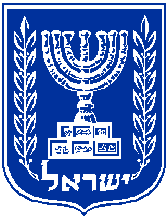 מדינת ישראללשכת הפרסום הממשלתית(לפ"מ)מכרז מסגרת פומבי מס' 176/09/17 -למתן שירותי דפוס אופסטעבור לשכת הפרסום הממשלתית                                                                                             מאי 2018 מכרז מסגרת פומבי מס' 176/09/17 למתן שירותי דפוס אופסט עבור לשכת הפרסום הממשלתית כללילשכת הפרסום הממשלתית (להלן: "לפ"מ" או "המזמין") פונה בזה בבקשה לקבלת הצעות למתן שירותי דפוס אופסט, כפי שיפורט להלן.לפ"מ הינה יחידה ממשלתית אשר מספקת שירותי פרסום מקצועיים למשרדי הממשלה ולגופים ציבוריים אחרים, בין היתר באמצעות מגוון עבודות דפוס הקשורות לפעילות הפרסום המבוצעת על ידה.      המכרז הינו מכרז מסגרת, במסגרתו ייבחרו עד שלושה ספקים כזוכים אשר ירכיבו את רשימת ספקי המסגרת, אליהם תיערך מעת לעת פנייה פרטנית, לפי צרכי המזמין. השירותים נשוא מכרז זה כוללים שירותי ייצור, הפקה ואספקת מגוון מוצרי דפוס אופסט (להלן: "שירותי דפוס"), הכל בהתאם לצרכי המזמין ולתנאים המפורטים במסמכי מכרז מסגרת זה. עבודות בתחום הדפוס הדיגיטלי, הגרפיקה, העריכה והעיצוב אינן כלולות במכרז זה.יובהר, כי ספקי המסגרת אשר יוכרזו כזוכים במכרז זה יידרשו לזמינות גבוהה ביותר במשך כל ימות השבוע, וייערכו למתן שירותים בהיקף של עד 6 ימים בשבוע (ימים א'-ו', עד למועד כניסת השבת), וכן במוצ"ש, ככל שנדרש לכך על ידי המזמין.יצוין, כי בהתאם להוראת תכ"ם מס' 7.4.2.8 מטעם החשב הכללי במשרד האוצר, על משרדי הממשלה ויחידות הסמך לבצע התקשרויות למתן שירותי עבודות דפוס בסכומים הגבוהים מ-50,000 ₪, כולל מע"מ, באמצעות המדפיס הממשלתי, למעט במקרים חריגים בהם נתקבל אישור מינהל הרכש הממשלתי. נוכח האמור, סכום ההתקשרות לביצוע עבודות דפוס בהתאם לתנאי מכרז זה לא יעלה על 50,000 ₪, כולל מע"מ, לכל עבודה, למעט במקרים חריגים. יובהר, כי מכרז זה מיועד לתאגידים בלבד, קרי – בתי דפוס המעניקים באופן שוטף שירותי דפוס אופסט, ולא ליחידים. הצעה אשר תוגש ע"י יחיד כאמור, אף אם מדובר בחברת יחיד, תיפסל.הצעות שלא תוגשנה בדיוק על פי תנאי המכרז עלולות להיפסל.עם הספקים הזוכים ייחתם הסכם מסגרת למתן השירותים (להלן: "ההסכם") בנוסח המצ"ב כנספח ח' למכרז זה. יובהר, כי עד לחתימת ההסכם על ידי שני הצדדים לא יתקיימו ביניהם יחסים חוזיים, ואין בהודעה על זכייה כדי ליצור יחסים חוזיים בין המציע/ים הזוכה/ים לבין המזמין.אין בעצם הזכייה במכרז המסגרת ו/או בהתקשרות בין המזמין לבין המציע בהסכם מסגרת כדי לחייב את המזמין לפנות אל ספקי המסגרת בפנייה פרטנית לביצוע שירותים בכל היקף שהוא, וספקי המסגרת יקבלו תמורה אך ורק בהתאם לשירות שיבצעו בפועל בעקבות זכייתם בהליך פנייה פרטנית.מסמכי המכרז, לרבות הנספחים, הינם רכוש המזמין ובבעלותו הבלעדית. המציעים אינם רשאים לעשות כל שימוש במסמכים אלה אלא לצורך הגשת הצעה במכרז. על המציע חלה חובת סודיות לגבי תוכן המסמכים.ריכוז לוחות זמנים למכרז:       מועד אחרון להגשת ההצעות – יום ג', 22.05.18, בשעה 12:00.       מועד אחרון לשאלות הבהרה – יום ג', 15.05.18, בשעה 12:00.תיאור כללי של השירותים המבוקשים תהליכי קדם דפוסקבלת קבצים באיכות הדפסה מידי המזמין ופיתוחם ע"י ספק המסגרת. העבודות להדפסה יועברו על ידי המזמין לספקי המסגרת באמצעות פנייה פרטנית בקבצי PDF או בכל דרך אחרת, לפי שיקול דעתו של המזמין.עימוד ויצירת אימפוזיציה של העבודה המודפסת; ביצוע תהליכי הפרדת צבע וטיפול בתמונה (ביצוע ההתאמות הנדרשות בצבעוניות, מיקום האובייקט, אפקטים, ברקוד ועוד);ביצוע השמנות (Trapping);    ביצוע תהליכי פינוי צבע וגלישת צבע (Bleed);ביצוע הגהה והדמייה של הקובץ טרם הדפסה (לרבות הכנת העתקי שמש, הכנת אייריסים, GMG, כרומלין ועוד);ביצוע הקפצה, סימונים ורגיסטרים בהתאם להזמנה בפנייה הפרטנית;יצירות לוחות בהליך של הקרנה או צריבה בלייזר אל לוחות האלומיניום והפקת הלוחות לאחר כל הבדיקות והאישורים הרלוונטיים (שלב הסט-אפ);בשלבי קדם הדפוס, על ספק המסגרת מוטלת האחריות להגיע למשרדי לפ"מ, לפי דרישת המזמין, על מנת לקבל או למסור כל חומר הקשור עם ביצוע העבודה, כגון, קבצים, הגהות, העתקי שמש לאישור, בדיקת אייריס, מוצר לפני כריכה, דוגמאות נייר, אישור מוצר לאחר ביצוע תיקונים, ועוד (להלן: "ביצוע קבלה ומסירה").השירותים שיינתנו ע"י ספק המסגרת בשלבי קדם הדפוס כמפורט לעיל, לרבות ביצוע קבלה ומסירה כאמור, הינם חלק בלתי נפרד ממתן השירותים ויהיו על חשבון ספק המסגרת. למען הסר ספק, לא תידרש ולא תינתן כל תמורה נוספת בעבור שירותים אלו. כל שירות נוסף שיידרש כחלק מתהליך קדם הדפוס, בהתאם לצרכי המזמין ועל פי דרישת המזמין.הדפסה ואריזהבמסגרת מתן השירותים ללקוחותיו, נדרש המזמין לביצוע הדפסות מוצרים מסוגים שונים, לרבות ידיעונים, עלונים, חוברות, דפי מידע, פליירים, פולדרים, כרזות ועוד. הדפסות אלו נדרשות להיות באיכות גבוהה ובהתאם לדרישות הפנייה הפרטנית, בין היתר, ביחס לסוג הנייר וגודלו.שירותי ההדפסה כוללים בין היתר, חיתוך, כריכה, קיפול, למינציה, פרפורציה וקפסולציה, בהתאם להוראות המזמין ועל פי צרכיו;עבודות הדפוס יבוצעו לאחר תיאום הגעת מפקח דפוס מטעם המזמין לצורך פיקוח על ההדפסה ואיכותה ומתן אישור הדפסה, וזאת בהתאם לשיקול דעתו הבלעדי של המזמין ועל פי צרכיו. בקרת האיכות והפיקוח כאמור ייעשו, בין היתר, ביחס לסוג הנייר וגודלו, צבעוניות ועימוד הקובץ, בדיקת קיפול של כל הקונטרסים או הדפים הבודדים בחוברת שלמה טרם ביצוע כריכה ועוד. בנוסף, תערך בדיקה מדגמית של מספר חוברות כרוכות לאחר אספקת כל עבודה שהוזמנה. מובהר בזאת, כי במידה וההדפסה לא תהא בהתאם לדרישות המזמין ו/או ברמה לא מספקת לדעת המזמין, יוחזרו לספק המסגרת כל תוצרי ההדפסה שסופקו, על חשבונו של ספק המסגרת, לשם ביצוע עבודה חוזרת, ללא עלות נוספת.על ספק המסגרת לארוז את עבודות הדפוס שביצע, לרבות אריזה בקרטונים בגדלים שונים, על גבי משטחים, וסימון הארגזים בהתאם למתואר בפנייה הפרטנית.ספק המסגרת נדרש לאחסנת מוצרי הדפוס עד לתיאום הובלה ע"י המזמין לתקופה של עד 3 ימי עסקים ממועד ביצוע עבודת הדפוס, וכן להעמסת מוצרי הדפוס על גבי רכבים מטעם המזמין או מי מטעמו לשם הובלתם למקום היעד, בהתאם לצרכי המזמין ולמפורט בפנייה הפרטנית. יודגש, כי שירותי ההובלה אינם נכללים במסגרת מכרז זה. מובהר בזאת, כי ספק המסגרת יידרש לספק את שירותי הדפוס בהקדם האפשרי, ובהתאם ללוח הזמנים שייקבע במסגרת הפנייה הפרטנית.כל שירות נוסף בקשר עם מתן שירותי דפוס אופסט, אף אם לא ננקבו במפורש במכרז זה, על פי דרישת המזמין.משך ההתקשרותתקופת ההתקשרות הינה לשנה, החל מיום החתימה על הסכם המסגרת עם המציעים אשר ייבחרו על ידי המזמין כזוכים במכרז זה.למזמין תהא זכות ברירה (אופציה) להאריך ו/או להרחיב את ההתקשרות, לפי שיקול דעתו הבלעדי ובהתאם לצרכי המזמין, בתנאי מכרז זה לרבות נספחיו, ובכפוף לקיום תקציב, בתקופות נוספות בנות עד שנה כל אחת, ובאופן שסך כל תקופת ההתקשרות לא יעלה על חמש שנים.יובהר, כי המזמין יהיה רשאי, לפי שיקול דעתו הבלעדי, להאריך ו/או להרחיב את ההתקשרות עם חלק מספקי המסגרת כאמור, וכי המזמין איננו מתחייב כי ההתקשרות תוארך ו/או תורחב עם כל הספקים או עם חלקם.המזמין יהיה רשאי, לפי שיקול דעתו הבלעדי ובהודעה בכתב 30 יום מראש, להפסיק את ההתקשרות בכל עת או לצמצם את היקף השירותים עם מי מספקי המסגרת, וזאת ללא חובת הנמקה.תנאי סף למגיש ההצעהעל המציע לעמוד בכל תנאי הסף המפורטים להלן, ולצרף את כל המסמכים הנדרשים לצורך הוכחת עמידה בתנאי הסף. אי מילוי של כל הדרישות המפורטות בפרק זה עלול לגרום לפסילת ההצעה על הסף. רשאים להגיש הצעות רק מציעים העומדים בכל תנאי הסף המצטברים הבאים: המציע הינו תאגיד הרשום כדין במדינת ישראל, בכל מרשם המתנהל על פי דין לגבי תאגידים מסוגו של המציע, והינו בעל כל הרישיונות / הרישויים / התקנים / ההיתרים הנדרשים על פי דין למתן השירות נשוא המכרז, בין שנדרשו באופן מפורש במסגרת מכרז זה ובין אם לאו.המציע הינו בית דפוס שברשותו ובבעלותו מעבדת שירותי קדם דפוס ולוחות וכן ציוד לאופסט המאפשר הדפסה בגודל של חצי גיליון (70×50 ס"מ) בארבעה צבעים לפחות. יובהר כי המזמין יהיה רשאי, לפי שיקול דעתו הבלעדי וככל שיראה צורך בכך, לערוך ביקור בבית הדפוס ו/או לדרוש פרטים נוספים, על מנת להתרשם ממצב הדברים באופן בלתי אמצעי ולקבוע את עמידת המציע בתנאי הסף.היקף מחזור עסקיו השנתי של המציע בכל אחת מהשנים 2015, 2016 ו-2017, לא פחת מסך של 2,000,000 (שני מיליון) ₪, לא כולל מע"מ, ומקורו בביצוע ואספקת שירותי דפוס אופסט.בית הדפוס בו יבוצעו כל עבודות הדפוס עבור המזמין ו/או מי מטעמו ואשר בו נמצאת מעבדת שירותי קדם הדפוס וכן הציוד המפורט בס"ק ב' לעיל, נמצא במרחק של עד 90 ק"מ מהעיר תל אביב, ובכלל זה, חולון, פתח תקווה, רמלה, ראש העין, ראשון לציון, יבנה, גבעתיים, רמת גן, קריית אונו, בת ים ורחובות, ירושלים, נתניה, אשקלון וכיוב'.המציע הגיש ערבות מכרז, כמפורט בסעיף 5ו' למכרז זה.קיומם של כל האישורים הנדרשים לפי חוק עסקאות גופים ציבוריים, התשל"ו-1976 (להלן: "חוק עסקאות גופים ציבוריים") לרבות:תצהיר המאומת על ידי עורך דין בדבר העדר הרשעות בעבירות לפי חוק עובדים זרים (איסור העסקה שלא כדין והבטחת תנאים הוגנים), התשנ"א-1991 (להלן: חוק עובדים זרים) וחוק שכר מינימום, התשמ"ז-1987 (להלן: חוק שכר מינימום), על גבי נספח ו' למכרז.אישור פקיד מורשה, רואה חשבון או יועץ מס, המעיד שהמציע מנהל פנקסי חשבונות על פי פקודת מס הכנסה [נוסח חדש] וחוק מס ערך מוסף, תשל"ו-1975 או שהוא פטור מניהולם ומדווח לפקיד שומה על הכנסותיו וכן מדווח למנהל מס ערך מוסף על עסקאות שמוטל עליהן מס לפי חוק מס ערך מוסף.תצהיר המאומת על ידי עורך דין בדבר העסקת עובדים עם מוגבלות בהתאם לחוק עסקאות גופים ציבוריים (תיקון מס' 10 והוראת שעה), התשע"ו-2016 ולחוק שוויון זכויות לאנשים עם מוגבלות, התשנ"ח-1998, על גבי נספח ז' למכרז. הצעה אשר לא תוגש בהתאם להוראות סעיף זה יכול ותיפסל על הסף. המזמין שומר לעצמו את הזכות לתקן פגמים טכניים שנפלו בהצעה על מנת להתאימה לדרישות המכרז.פירוט המסמכים שיש לצרף להצעה להצעה יצורפו המסמכים הבאים:כל האישורים והמסמכים הנדרשים על מנת להוכיח את עמידת המציע בתנאי הסף המפורטים לעיל.טופס פרופיל המציע, בהתאם לנוסח המצ"ב בנספח א'.פרופיל ספק המפרט את תחומי ההתמחות; שנות הפעילות; מצבת כוח האדם; המערך הלוגיסטי ופירוט הציוד שברשות המציע לביצוע עבודות דפוס אופסט; סוגי לקוחות; ניסיון קודם בביצוע השירותים נשוא מכרז זה.הצעת מחיר אשר תוגש במעטפה נפרדת וסגורה, על גבי מפרט העבודות המצ"ב כנספח ב' למכרז, כשהיא אינה כוללת מע"מ ונקובה בש"ח.יובהר, כי הצעת מחיר אשר לא תכלול התייחסות לאחד מפרטי מפרט העבודות - תיפסל!תעודת התאגדות תקפה ממרשם רשמי בישראל (רשם החברות או רשם השותפויות).ערבות אוטונומית מקורית (להלן: "ערבות מכרז") צמודה למדד המחירים הכללי לצרכן, אשר אינה מוגבלת בכל תנאי ו/או סייג, בסך 50,000 (חמישים אלף) ₪ בתוקף עד ליום 07/08/18.הערבות תהיה ערוכה בנוסח הקבוע בנספח ג'1 למכרז. לא תתקבל ערבות בנוסח שונה מהמפורט במסמכי המכרז. המציע שייבחר כזוכה במכרז ויחתום על הסכם המסגרת יחליף את ערבות המכרז בערבות מסגרת, בנוסח הקבוע בנספח ג'2 למכרז, כמפורט בסעיף 11 להלן. הערבות תתקבל מבנק בארץ או מחברת ביטוח שברשותה רישיון לעסוק בביטוח, או ממורשי לוידס על פי חוק הפיקוח על שירותים פיננסיים (ביטוח), תשמ"א-1981, ובתנאי שחברת הביטוח מופיעה ברשימת המבטחים בעלי רישיון לפעול בענף הביטוח למתן ערבויות שבאתר רשות שוק ההון, ביטוח וחיסכון במשרד האוצר, לפי הוראות החשב הכללי. יובהר כי ערבות מחברת ביטוח תהיה חתומה על ידי החברה עצמה, ולא על ידי סוכן הביטוח מטעמה.ערבות המכרז נועדה לכיסוי הוצאות ו/או נזקי המזמין בעריכת המכרז והיא תמומש באם יחזור המציע מהצעתו במכרז זה ו/או בפנייה פרטנית ו/או בהתקיימות תנאים ו/או נסיבות המצדיקות את מימוש הערבות האמורה על פי החלטת ועדת המכרזים של המזמין ולפי כל דין.נסח חברה/שותפות עדכני לעניין היעדר חובות לרשם החברות/השותפויות, הניתן להפקה דרך אתר האינטרנט של רשות התאגידים. במידה ולמציע אין בנמצא נסח המאשר את הנ"ל, יהיה עליו להעביר, כתנאי לחתימת ההסכם אם יוכרז כזוכה במכרז המסגרת, נסח עדכני אשר לא מצוינים בו חובות אגרה שנתית לשנים שקדמו לשנה שבה מוגשת ההצעה ולא מצוין בו כי המציע הינו חברה מפרת חוק או שהיא בהתראה לפני רישום כחברה מפרת חוק.הצהרת מורשי החתימה מטעם המציע, בהתאם לנוסח המצ"ב בנספח ד' להלן, חתומה על ידי מורשי החתימה מטעם המציע.אישור רו"ח על מחזור עסקיו של המציע, על פי הנוסח המצורף בנספח ה' להלן.אישורים עדכניים הנדרשים לפי חוק עסקאות גופים ציבוריים, כמפורט להלן:תצהיר חתום ומאומת כדין, לפי החוק האמור, בנוסח המצורף כנספח ו' להלן, כמפורט בסעיף 4(ו)(1) למכרז.אישור פקיד מורשה, רואה חשבון או יועץ מס, כמפורט בסעיף 4(ו)(2) למכרז.תצהיר חתום ומאומת ע"י עורך דין בדבר העסקת עובדים עם מוגבלות, בנוסח המצורף כנספח ז' להלן, כמפורט בסעיף 4(ו)(3) למכרז.הסכם מסגרת המצ"ב בנספח ח' להלן, לרבות נספח התחייבות לשמירת סודיות ונספח התחייבות להעדר ניגוד עניינים, חתום בראשי תיבות בכל עמוד, וכן חתימה וחותמת המציע במקום המיועד לכך בסוף ההסכם.מסמך תשובות לשאלות הבהרה, ככל שיפורסם במסגרת מכרז זה, חתום על ידי המציע.על מציע העונה על הדרישות לתיקון לחוק חובת מכרזים (מספר 15), התשס"ג – 2002 (להלן – התיקון לחוק), לעניין עידוד נשים בעסקים, להגיש אישור ותצהיר לפיו העסק הוא בשליטת אישה (על משמעותם של המונחים: "עסק"; "עסק בשליטת אישה"; "אישור"; ו"תצהיר" ראה התיקון לחוק).במידה ושני מציעים או יותר הגישו הצעת מחיר זהה שהינה הצעת המחיר השלישית בטיבה (קרי, אין המדובר בשתי ההצעות הזולות ביותר, אלא בהצעה הזולה ביותר אחריהן) ומבין הצעות אלה אחת ההצעות היא מטעם "עסק בשליטת אישה", תיבחר ההצעה האמורה כאחת מן ההצעות הזוכות במכרז, בכפוף לאמור לעיל, ובלבד שצורף לה בעת הגשתה, אישור ותצהיר.תנאים כללייםהצעת המציע תהיה בתוקף למשך 90 יום לפחות מהמועד האחרון שנקבע להגשת ההצעות. הצעת המציע תוגש ע"י אישיות משפטית אחת בלבד וכל המסמכים והאישורים הנדרשים במכרז זה יהיו על שמה של אותה אישיות משפטית בלבד.מועד התקיימותם של כל תנאי הסף המפורטים לעיל לגבי המציע יהיה מועד הגשת ההצעה.המציע אינו רשאי לערוך שינוי כלשהו במסמכי המכרז, בין על ידי שינוי / תוספת / מחיקה בגוף המסמכים ובין על ידי צירוף מסמך הסתייגות נפרד. עם הזוכים במכרז המסגרת ייחתם הסכם מסגרת בנוסח המצ"ב, ללא הסתייגות. להסתייגויות כאמור לא יהיה כל תוקף כלפי המזמין והן עלולות לגרום לפסילת הצעתו של המציע / זכייתו של הזוכה.שלושת המציעים אשר הגישו את הצעת המחיר הזולה ביותר, כמפורט בסעיף 9 להלן, יהיו הזוכים בהליך וייבחרו כספקי מסגרת. מבלי לגרוע מן האמור, המזמין יהא רשאי, לפי שיקול דעתו הבלעדי, לבחור בפחות משלושה ספקי מסגרת במסגרת הליך זה.אין בעצם הזכייה במכרז המסגרת ו/או בהתקשרות בין המזמין לבין המציע בהסכם מסגרת כדי לחייב את המזמין לפנות אל ספקי המסגרת בפנייה פרטנית לביצוע שירותים בכל היקף שהוא, וספקי המסגרת יקבלו תמורה אך ורק בהתאם לשירות שביצעו בפועל בעקבות זכייתם בהליך פנייה פרטנית.אין במכרז זה ו/או בתוצאותיו כדי לפגוע בכוחן של התקשרויות קיימות של המזמין עם בתי דפוס במועד פרסום מכרז זה, ככל שקיימות.תנאים למתן שירותים על ידי הזוכים במכרז המסגרת ו/או בפנייה פרטנית:לעיל ולהלן: "הקבלן" – המציע אשר ייבחר על ידי המזמין להעניק את השירותים נשוא מכרז המסגרת ו/או פנייה פרטנית.העבודה תבוצע ע"י הקבלן. הקבלן לא יהיה רשאי להעביר או להסב את זכויותיו עפ"י מכרז זה - כולן או חלקן - לצד שלישי, אלא בהסכמה מראש ובכתב מאת נציג המזמין לצורך מכרז זה.הקבלן מתחייב לבצע את העבודה במומחיות, במקצועיות ובמיומנות ועפ"י הסטנדרטים המקצועיים המקובלים.כל שירותי הקבלן, לרבות כל שלבי קדם הדפוס וכל הנדרש ממנו בהתאם לסעיף 2 למכרז זה, ייעשו על ידי הקבלן ועל חשבונו.מובהר בזאת, כי כל חומר ומידע שייאסף ע"י הקבלן במהלך עבודתו יועמד לרשות המזמין ללא תנאי.כל הזכויות בחומרים, לרבות בחומרי הגלם ו/או בתוצרי ההדפסה, שייכות למזמין, והקבלן אינו רשאי לעשות בהם שימוש כלשהו.מדינת ישראל תהא רשאית להשתמש בתוצרי השירותים בכל עת ובכל אופן שהוא, לרבות פרסומם באתרי אינטרנט ו/או בכל אמצעי שהוא.הצהרת הקבלןבחתימתו על ההצעה במכרז זה, הקבלן מצהיר ומתחייב כי:אין בפניו כל מניעה או הגבלה לעניין הגשת ההצעה למזמין במסגרת מכרז זה ו/או לעניין תוכן ההצעה, כולה או חלקה ו/או לעצם ההתקשרות עם המזמין על פי מכרז זה.אין בהתקשרות על פי מכרז זה כדי לפגוע בכל זכות יוצרים, סוד מסחרי, זכות קניין כלשהי, לרבות כל זכות לקניין רוחני וכי לא הוגשה נגדו תביעה כלשהי על הפרת זכויות כאמור.הקבלן מצהיר כי ידוע לו שעל השירות להתבצע באיכות גבוהה ביותר, באופן קפדני ויסודי, בהתאם לסטנדרטים הגבוהים המקובלים אצל המזמין.הקבלן מצהיר כי ידוע לו שלצורך ביצוע השירות נדרשת ממנו זמינות גבוהה ביותר במשך כל ימות השבוע, וכי הוא מתחייב לספק למזמין את השירותים הנדרשים במכרז זה ו/או בכל פנייה פרטנית בהיקף של 6 ימים בשבוע (ימים א'-ו', עד למועד כניסת השבת), וכן במוצ"ש, ככל שנדרש לכך על ידי המזמין, וכן כי ידוע לו שעליו לעמוד בלוחות הזמנים שיוגדרו על ידי המזמין בכל פנייה פרטנית.הקבלן מצהיר כי ידוע לו כי כל שירותי הקבלן, לרבות כל שלבי העבודה בשלב קדם הדפוס, ביצוע קבלה ומסירה של חומרים, אריזת החומרים לפי דרישת המזמין והעמסתם לקראת הובלה, הינם חלק בלתי נפרד ממתן השירותים ויהיו באחריותו ועל חשבונו, וכי לא תינתן כל תמורה נוספת בעבור שירותים אלו מעבר להצעת המחיר בה נקב הקבלן במסגרת הצעתו למכרז ו/או במסגרת פנייה פרטנית, לפי העניין.הקבלן מצהיר ומתחייב כי יעמיד לרשות המזמין איש קשר המועסק על ידו במסגרת יחסי עובד-מעביד אשר יהיה איש הקשר בין המזמין לבין הקבלן, ואשר יקבל את הפניות הפרטניות ו/או את הזמנות העבודה באמצעות דוא"ל באופן שוטף בכל ימות השבוע.הקבלן מתחייב כי איש הקשר כאמור יהיה זמין וייתן מענה טלפוני לנציגי המזמין, לפי הצורך, בימים א'-ה' בין השעות 8:30-17:00, לרבות לעניין אישור קבלת הזמנות, דיווח על פגמים ו/או תקלות וכיו'ב, ובמקרים דחופים אף בימי שישי (עד למועד כניסת השבת) ובמוצ"ש.הקבלן מצהיר כי ידוע לו שהמזמין יהא רשאי לקיים בקרת איכות על ההדפסות, בין בעצמו ובין באמצעות ספק ו/או גוף נפרד מטעמו. מובהר, כי אין בסמכויות הפיקוח המוקנות למזמין, כדי לשחרר את הקבלן מאחריותו והתחייבותו לפי מכרז זה באשר לטיב החומרים ואיכות העבודה.הקבלן מצהיר כי ידוע לו שבמידה וההדפסה לא תהא בהתאם לדרישות המזמין ו/או ברמה מספקת לדעת המזמין, יוחזרו לו כל תוצרי ההדפסה שסופקו, על חשבונו, לשם ביצוע עבודה חוזרת, ללא עלות נוספת.זכויות בסיום ההתקשרות – הקבלן מצהיר כי בתום תקופת ההתקשרות או מיד עם דרישה ראשונה של המזמין בכתב, יעביר לידי המזמין ו/או מי מטעמו את כל החומרים הנמצאים ברשותו, ובכלל זה: אורגינלים, דיסקים, לוחות, טיוטות וכו'. העברת החומרים לידי המזמין תהא באחריות הקבלן ועל חשבונו.ניגוד עניינים / סודיות / בעלותהזוכים במכרז המסגרת ו/או בפנייה פרטנית יצהירו ויתחייבו שאין ולא יהיה להם, החל ממועד הגשת ההצעה למכרז זה, במהלך תקופת ההתקשרות בין הצדדים ובמהלך שלושה חודשים מתום תקופת ההתקשרות, ניגוד עניינים מכל מין וסוג שהוא. הזוכים יידרשו לחתום על התחייבות לשמירת סודיות ללא הסתייגות ולהתחייב כי כל הממצאים והנתונים הנוגעים לשירות שיינתן על ידם, לרבות תוצרי עבודתם, יישמרו בסוד לאורך תקופת ההתקשרות ולאחריה, אלא אם כן התקבל אישור מראש ובכתב של המזמין להעברת הממצאים ו/או הנתונים כאמור. כל מסמך/פריט שיכין המציע הזוכה במסגרת מתן השירותים יהיה קניינה הבלעדי של המדינה ולא תהיה למציע הזוכה או למי מטעמו כל טענה או תביעה בנוגע לכך. בנוסף, הזוכה או מי מטעמו לא יעשו שימוש במידע שיגיע לידיעתם במסגרת מתן השירותים.הזוכים יתחייבו כי לא יציגו לאף גורם למעט לנציגי המזמין ו/או מי מטעמו את תוצאות העבודה האמורה בתקופת ההתקשרות האמורה ולאחריה, ובכלל זה, כל מסמך/פריט שיכינו הזוכים במסגרת מתן השירותים, זולת אם קיבלו לכך אישור מראש ובכתב מהמזמין.בחירת ספקי המסגרתהליך בחירת ספקי המסגרת במכרז זה יתבצע בשני שלבים:בשלב הראשון תיבדקנה כל ההצעות אשר התקבלו עד למועד האחרון להגשת הצעות, ביחס לעמידתן בתנאי הסף המפורטים לעיל. רק הצעה אשר עמדה בכל תנאי הסף הנדרשים תיבדק בשלב הבא.בשלב השני תיפתחנה המעטפות בהן מצויות הצעות המחיר, ותיבחנה הצעות המחיר של המציעים השונים (100% מתוך 100%).את נספח הצעת המחיר יש להגיש במעטפה נפרדת וסגורה שתונח בתוך המעטפה הכללית.השלב השני – בדיקת הצעות המחיר (100%)הזוכים בהליך זה, אשר ייבחרו כספקי המסגרת, יהיו שלושת המציעים אשר הגישו את ההצעה הזולה ביותר, וזאת בכפוף לזכויות המזמין המפורטות בסעיף 16 להלן, ובכלל זה זכותו של המזמין לבחור פחות משלושה ספקי מסגרת בהליך זה.לצורך קביעת ההצעות הזולות ביותר, יילקח בחשבון הסכום הכולל של כל הפריטים במפרט העבודות, אשר יחושב ע"י המזמין, וסכום זה ייחשב כהצעת המחיר של המציע לצורך המכרז.במידה ושני מציעים או יותר הגישו הצעת מחיר זהה שהינה הצעת המחיר השלישית בטיבה (קרי, אין המדובר בשתי ההצעות הזולות ביותר, אלא בהצעה הזולה ביותר אחריהן) ומבין הצעות אלה אחת ההצעות היא מטעם "עסק בשליטת אישה", כהגדרתו בסעיף 5(י"ד) לעיל, תיבחר ההצעה האמורה כאחת מן ההצעות הזוכות במכרז, בכפוף לאמור לעיל, ובלבד שצורף לה בעת הגשתה, אישור ותצהיר.ככל שהצעות אלו אינן מטעם "עסק בשליטת אישה" כאמור, ייבחרו כל ההצעות שהצעת המחיר הנקובה בהן הינה הצעת המחיר השלישית בטיבה כזוכות במכרז המסגרת, בנוסף לשתי ההצעות הזולות יותר.הליך הפנייה הפרטנית ותנאיההמזמין יערוך מעת לעת, בהתאם לצרכיו ולפי שיקול דעתו הבלעדי, פנייה פרטנית בכתב אל כל ספקי המסגרת. הפנייה תופץ באופן זהה לכל ספקי המסגרת, בין אם באמצעות קבציPDF  ובין אם בדרך אחרת ,לפי שיקול דעתו של המזמין.מבלי לגרוע מן האמור לעיל, המזמין יהיה רשאי, לפי שיקול דעתו הבלעדי ובהתקשרות בסכום אשר איננו עולה על 10,000 ₪, כולל מע"מ, לפנות לשני ספקים או לספק אחד מבין ספקי המסגרת, ובלבד שפנייה כאמור תבוצע בסבב מחזורי, ככל שניתן, באופן הוגן המעניק את מירב היתרונות למזמין.יובהר, כי פנייה פרטנית כאמור עשויה לכלול ו/או לאגד מספר עבודות אשר מאופיינות בפעילות דומה ומתקיימות לאורך זמן.כל פנייה פרטנית תכלול את מפרט העבודה הספציפית הנדרשת לביצוע ואת לוח הזמנים לביצוע העבודה.במסגרת הפנייה הפרטנית ידרוש המזמין מספקי המסגרת את הצעת המחיר מטעמם לביצוע השירותים בהתאם לשתי האפשרויות הבאות:עבודת דפוס אשר נכללה במפרט העבודות במכרז – הצעת המחיר מטעם הספק לא תעלה על הסכום הממוצע שהציעו כל ספקי המסגרת בעבור הפריט הרלוונטי במפרט העבודות במכרז המסגרת. ממוצע הצעות המחיר המהווה את המחיר המרבי כאמור, יחושב על ידי המזמין, וישלח למציעים הזוכים עם ההודעה על זכייתם במכרז.עבודת דפוס שלא נכללה במפרט העבודות במכרז ולא ניתן לציין לגביה מחיר מרבי כאמור - ספק המסגרת יגיש הצעת מחיר מטעמו לביצוע העבודה בהתאם למפרט המתואר בפנייה הפרטנית.יצוין, כי יתכנו פניות פרטניות במסגרתן יהא על ספק המסגרת לכלול בהצעת המחיר מטעמו שני מרכיבים: האחד, הצעת מחיר להדפסת כמות מסוימת של פריטים בהתאם למפרט; והשני – "תוספת להצעת המחיר" אשר תכלול הצעת מחיר מטעם הספק להדפסת כמות פריטים נוספת באותה הרצה.ספק המסגרת אשר יגיש את הצעה הזולה ביותר לביצוע העבודה נשוא הפנייה הפרטנית, ייבחר לבצעה במסגרת לוחות הזמנים אשר יפורטו בפנייה הפרטנית. באם הוגשו הצעות זולות זהות יהא המזמין רשאי לבחור במי מבין ספקי המסגרת לביצוע העבודה בהתאם לשיקול דעתו הבלעדי, ולא תהיה ליתר ספקי המסגרת כל טענה בעניין. מבלי לגרוע מן האמור לעיל, יובהר כי המזמין יהא רשאי לבחור מספר מציעים מתאימים בקשר עם פנייה פרטנית ולפצל ביניהם את ההתקשרות הצפויה על פי צרכיו ושיקול דעתו הבלעדי. כל ספקי המסגרת מחויבים במענה לפניית המזמין. ככל שהפנייה הפרטנית נשלחה לספק עד השעה 11:00, יידרש ספק המסגרת להגיש הצעתו עד לשעה 17:00 באותו יום; לעניין פנייה שנשלחה לספק לאחר השעה 11:00, יידרש הספק להגיש הצעה בתוך 24 שעות ממועד שליחתה. ספקי המסגרת יהיו רשאים להגיש את ההצעות באמצעות פקס או דואר אלקטרוני, ויעשו כן ישירות לאיש הקשר מטעם המזמין בהתאם לפרטים המצוינים בפנייה הפרטנית. המזמין יהא רשאי לבצע פנייה פרטנית במסגרתה יידרש הספק הזוכה לחתום על הסכם התקשרות, וזאת בנוסף להסכם המסגרת שנחתם בעקבות זכייתו של הספק במכרז המסגרת.המזמין יהא רשאי לדרוש ערבות ביצוע במסגרת פנייה פרטנית, וזאת בנוסף לערבות המסגרת שניתנה ע"י הספק בעקבות זכייתו במכרז.יובהר, כי הסכם התקשרות אשר נחתם בעקבות פנייה פרטנית כאמור יעמוד בתוקפו אף אם לא יוארך תוקפו של הסכם המסגרת עם הספק ו/או יפורסם מכרז חדש בנושא, והמזמין יהא רשאי להאריך את תקופת ההתקשרות עם הזוכה בפנייה הפרטנית כאמור, בהתאם לתנאי הסכם ההתקשרות. מבלי לגרוע מן האמור לעיל, המזמין יהא רשאי להרחיב את ההתקשרות עם מי מספקי המסגרת בקשר עם פנייה פרטנית קודמת עפ"י שיקול דעתו הבלעדי וזאת בלא שיבוצע הליך נוסף בין ספקי המסגרת. הרחבת ההתקשרות תיעשה בהתאם לתנאים שנקבעו בפנייה הפרטנית נשוא ההרחבה, אלא אם כן יוסכם בין הצדדים אחרת.ערבות והודעת זכייההודעה למציעים בדבר זכייתם במכרז ובחירתם כספקי מסגרת (להלן: "הודעת הזכייה") תישלח למציעים בכתב.תחילת ההתקשרות מותנית בהמצאת הסכם המסגרת המצ"ב (נספח ח') כשהוא חתום ע"י הזוכה בצירוף ערבות אוטונומית מקורית לביצוע לטובת המזמין (להלן: "ערבות מסגרת"), בסך של 50,000 (חמישים אלף) ש"ח בנוסח המצורף כנספח ג'2, וזאת לתקופה שממועד החתימה על ההסכם ועד 90 יום מתום תקופת ההתקשרות. במידה והמזמין יחליט להאריך את תקופת ההתקשרות, יידרש ספק המסגרת להאריך את תוקף הערבות או לספק ערבות חדשה, בהתאם לדרישת המזמין.הערבות תהיה צמודה למדד המחירים לצרכן. המדד הבסיסי הוא המדד הידוע ביום החתימה על ההסכם, ותהיה בתוקף למשך כל תקופת ההסכם בתוספת 90 יום.הערבות תתקבל מבנק בארץ או מחברת ביטוח שברשותה רישיון לעסוק בביטוח, או ממורשי לוידס על פי חוק הפיקוח על שירותים פיננסיים (ביטוח), תשמ"א-1981, כמפורט בסעיף 5(ו) לעיל.המזמין יהא רשאי לחלט את הערבות, כולה או חלקה, לפי שיקול דעתו הבלעדי, בכל מקרה שהזוכה לא יעמוד בתנאי מתנאי ההסכם ו/או בתנאי מתנאי נספחיו ו/או בתנאי הפנייה הפרטנית ו/או בגין כל נזק שיגרם למזמין ע"י הזוכה ו/או עובדיו ו/או מי מטעמו, בהתראה של שבעה ימים, וזאת מבלי לפגוע בזכויות המזמין לכל סעד אחר, כדין.ספק המסגרת יתחייב להאריך או לחדש את הערבות במידה וההסכם יוארך, וזאת למשך תקופת ההארכה וכן למשך 90 יום לאחר סיומה, מיד עם דרישת המזמין.עם החתימה על הסכם המסגרת ומילוי כל התחייבויות הזוכה כמפורט בסעיף 14 להלן, תומר ערבות המכרז של ספק המסגרת בערבות מסגרת.מובהר כי הודעת הזכייה אינה מהווה התקשרות בין המזמין לבין הזוכה.ערבות המכרז כאמור בסעיף 5ו' לעיל תוחזר למציעים שלא ייבחרו כזוכים במכרז בתוך 14 ימי עסקים מיום פרסום תוצאות המכרז.ביטוחכל ספק מסגרת יתחייב לרכוש ולקיים את כל הביטוחים המפורטים בנספח ט' למכרז זה ובהסכם המסגרת לטובתו ולטובת מדינת ישראל - לשכת הפרסום הממשלתית, משרדי ממשלה ויחידות סמך ולהציג למזמין את הביטוחים הכוללים את כל הכיסויים והתנאים הנדרשים כאשר גבולות האחריות לא יפחתו מהמצוין בנספח ט' כאמור.העתקי פוליסות הביטוח, מאושרות ע"י המבטח או אישור בחתימתו על קיום הביטוחים כאמור יומצאו על ידי ספקי המסגרת ללשכת הפרסום הממשלתית עד למועד חתימת ההסכם. כל ספק מסגרת מתחייב בכל תקופת ההתקשרות החוזית עם מדינת ישראל – לשכת הפרסום הממשלתית להחזיק בתוקף את פוליסות הביטוח. כל ספק מסגרת מתחייב כי פוליסות הביטוח תחודשנה על ידו מדי שנה בשנה, כל עוד החוזה עם מדינת ישראל – לשכת הפרסום הממשלתית בתוקף. כל ספק מסגרת מתחייב להציג את העתקי פוליסות הביטוח המחודשות מאושרות וחתומות ע"י המבטח או אישור בחתימת מבטחו על חידושן ללשכת הפרסום הממשלתית לכל המאוחר שבועיים לפני תום תקופת הביטוח.אין בכל האמור בסעיפי הביטוח כדי לפטור את ספקי המסגרת מכל חובה החלה עליהם על פי דין ועל פי החוזה ואין לפרש את האמור כוויתור של מדינת ישראל – לשכת הפרסום הממשלתית, משרדי הממשלה ויחידות הסמך על כל זכות או סעד המוקנים להם על פי דין ועל פי מכרז זה.הזמנת השירותים מהספק הזוכה בפנייה הפרטנית ותנאי התשלוםהזמנת השירותים מהספק הזוכה בפנייה הפרטנית תיעשה בהתאם לתנאי הפנייה הפרטנית.נציג המזמין יעביר לזוכה בפנייה הפרטנית הזמנת רכש בהתאם לנהלי העבודה המקובלים בחשב הכללי.ספקי המסגרת יגישו בתום כל חודש חשבונית לתשלום, בצירוף דו"ח פירוט ביצוע השירותים בחודש שחלף. החשבונית תשולם בתנאי שוטף + 30 ממועד קבלתה במשרדי המזמין, בכפוף לבדיקת דו"ח הפעילות על ידי הממונה. יובהר כי התמורה תשולם רק לאחר ביצוע מלא של השירות, לשביעות רצונו של המזמין. תשלום התמורה יבוצע לאחר ניכוי מס כדין. כללי התשלום המפורטים לעיל כפופים להוראות החשב הכללי במשרד האוצר, כפי שמתפרסמים מעת לעת. התחייבויות ופעילויות הנדרשות מאת הזוכה במכרז עם הודעת המזמין בדבר זכייה במכרז, ימציא כל אחד מן הזוכים לידי המזמין את המסמכים הבאים:הסכם המסגרת המצ"ב כנספח ח' למכרז, חתום בראשי תיבות בכל עמוד, וכן חתימה וחותמת המציע במקום המיועד לכך בסוף ההסכם.ערבות מסגרת, כמפורט בסעיף 11 לעיל.אישור בדבר עריכת ביטוחים, על גבי הנוסח הקבוע בנספח ט' למכרז זה.מילוי הדרישות הנ"ל מהווה תנאי לסיום הליכי המכרז ותחילת ההתקשרות. מועד תחילת מתן השירות ספקי המסגרת יתחייבו להיערך למתן השירותים מיד עם קבלת ההודעה על הזכייה והעברת הסכם המסגרת החתום, בצירוף ערבות מסגרת להבטחת התחייבויותיהם עפ"י הסכם המסגרת ואישור בדבר עריכת ביטוחים כנדרש, או במועד אחר שייקבע על ידי המזמין, לפי שיקול דעתו הבלעדי. זכויות המזמין במכרז המסגרת ובפנייה הפרטניתאין באמור במכרז זה ו/או בהסכם כדי לגרוע או למעט מכל זכות העומדת למזמין על פי כל דין, לרבות ההוראות לפי חוק חובת המכרזים, התשנ"ב-1992 או התקנות על פיו.המזמין רשאי לפסול הצעה שאין בה התייחסות מפורטת לסעיף מסעיפי המכרז ונספחיו, שלדעת המזמין מונע הערכת ההצעה כראוי, או שלא צורפו אליה כל האישורים הנדרשים או שהוגשה שלא במבנה הדרוש.המזמין רשאי לפנות אל המציעים, או אל מי מהם, לקבלת הבהרות, השלמות או תיקונים ביחס להצעותיהם.המזמין רשאי, לפי שיקול דעתו הבלעדי, בכל עת, בהודעה שתועבר בכתב לכלל המשתתפים, להקדים או לדחות את המועד האחרון להגשת הצעות וכן לשנות מועדים ותנאים אחרים הנוגעים למכרז זה או לכל פנייה פרטנית. המזמין אינו חייב לבחור בהצעה הזולה ביותר או בכל הצעה שהיא, והוא רשאי לפנות למציעים פוטנציאליים נוספים בכל מועד שימצא לנכון ולמציעים לא תהיה זכות לפיצוי בשל כך. במקרה של ביטול המכרז, לא יהיה חייב עורך המכרז לפצות את המציעים או כל משתתף אחר במכרז, בכל צורה שהיא.המזמין יהא רשאי לבדוק בעצמו את אמיתות הפרטים המופיעים בהצעה, לרבות לעניין התקיימותם של תנאי הסף, בכל דרך שיראה לנכון.מבלי לגרוע מן האמור לעיל, המזמין יהיה רשאי לבחור בהצעה שדורגה במקום השני בפנייה הפרטנית, במידה שהמציע שדורג במקום הראשון בפנייה הפרטנית מבצע באותה עת עבודה אחרת עבור המזמין בעקבות זכייתו בפנייה פרטנית אחרת, באופן שעלול, לדעת המזמין, להביא לכך שלא יעמוד בלוח הזמנים הנדרש לביצוע השירות.המזמין שומר לעצמו את הזכות לנהל עם כל אחד מהמציעים מו"מ בנפרד לגבי הצעתו ו/או להחליט שלא להתקשר עם מציע כלל. המזמין שומר על זכותו לנהל מו"מ עם הזוכה בלא להודיע לו על זכייתו וכן לקיים, לפי החלטתו, הליך של Best and Final עם כל המציעים או עם חלקם.המזמין רשאי, בכל פנייה פרטנית, לבחור הצעה כלשהי בשלמותה או בחלקה, וכן לבחור ביותר מהצעה אחת ו/או לפצל את ביצוע השירותים בין מספר מציעים.מבלי לגרוע מן האמור לעיל, מובהר כי המזמין רשאי, על פי שיקול דעתו הבלעדי, למסור חלק מן השירותים המפורטים בפניה זו לכל מציע אחר, וכי המזמין אינו מתחייב, במישרין ו/או בעקיפין, כי השירותים המפורטים במכרז זה או בכל פנייה פרטנית יבוצעו על ידי מציע אחד.המזמין יהיה רשאי, בכל עת, להתקשר עם ספק לביצוע שירותים מן הסוג המפורט במכרז שלא על פי מכרז זה, לפי שיקול דעתו הבלעדי, באופן שיעניק את מירב היתרונות למזמין בנסיבות העניין, ובלבד שההתקשרות עם הספק האמור תהא פטורה מחובת מכרז לפי כל דין.המזמין יהא רשאי להרחיב את ההתקשרות עם מי מספקי המסגרת בקשר עם פנייה פרטנית קודמת עפ"י שיקול דעתו הבלעדי וזאת בלא שיבוצע הליך נוסף בין ספקי המסגרת. הרחבת ההתקשרות תיעשה בהתאם לתנאים שנקבעו בפנייה הפרטנית נשוא ההרחבה, אלא אם כן יוסכם בין הצדדים אחרת.המזמין רשאי, על פי שיקול דעתו הבלעדי, בכל עת, לבטל הליך זה ו/או כל פנייה פרטנית ולפרסם הליך חדש.המזמין רשאי, על פי שיקול דעתו הבלעדי, בכל עת, לבטל הליך זה, וכן כל פנייה פרטנית, בין לפני בחירת הזוכים ובין לאחר בחירת הזוכים, בשל שינוי צרכי המזמין ו/או לקוחותיו ו/או בשל היעדר תקציב לביצוע השירותים הנדרשים במכרז או בפנייה, כולם או חלקם.המזמין רשאי, בכל שלב שהוא, להפסיק בהודעה בכתב את מתן השירותים נשוא מכרז זה או כל פנייה פרטנית. במקרה זה, יהיה כל זוכה בפנייה פרטנית זכאי לתגמול בעבור השירותים שנעשו עד לשלב שבו ניתנה הודעה כאמור. פסילה בעקבות חוות דעת שלילית בכתב או מידע שקרי – המזמין יהא רשאי לפסול הצעה של מציע, אשר העניק למזמין או לגורם ממשלתי אחר שירותים בעבר ולא עמד בלוחות הזמנים ו/או בסטנדרטים המקצועיים הנדרשים, או שקיימת לגביו חוות דעת שלילית בכתב או דו"ח ביקורת לעניין טיב העבודה שסיפק, או שכלל בהצעתו למכרז זה ו/או למכרז אחר שפורסם על ידי המזמין מידע שקרי ו/או מטעה ו/או לא מדויק, אף אם הדבר נעשה בתום לב. במקרה זה תינתן למציע זכות טיעון בכתב או בעל פה, לפי שיקול דעת ועדת המכרזים של המזמין, בטרם מתן ההחלטה הסופית.הסתיימה, הופסקה או בוטלה ההתקשרות בין המזמין לבין הזוכים או מי מהם, או שלא נחתם הסכם עם הזוכים בהליך זה, מכל סיבה שהיא, רשאי המזמין לפנות למציע שדורג במקום הרביעי בהתאם לתוצאות מכרז זה (וככל שתהא מניעה להתקשר עימו, יהא רשאי המזמין לפנות למציע שדורג במקום החמישי, וכן הלאה), לצורך ביצוע השירותים המפורטים במכרז, הכל לפי שיקול דעתו הבלעדי והמוחלט של המזמין. זכות זו של המזמין, עומדת לו בכל שלב שהוא, הן לפני והן במהלך תקופת ההתקשרות עם הזוכים.למען הסר ספק מובהר, כי אין בהודעה על הזוכים כדי לסיים את הליכי הבחירה ו/או כדי ליצור יחסים חוזיים בין המזמין ובין הזוכים או מי מהם, וכי בטרם חתימת מורשי החתימה מטעם המזמין על הסכם המסגרת בין הצדדים, רשאי המזמין לבטל את החלטתו על פי שיקול דעתו הבלעדי והמוחלט (וזאת מבלי שיהיה בכך כדי לגרוע מהצורך בקבלת אישורים נוספים לאחר ההודעה על הזכייה ומבלי שיהיה בכך כדי לגרוע מהאפשרות העומדת בפני המזמין לבטל או להפסיק את ההתקשרות בכל עת, כמפורט לעיל).כן יובהר, כי הגשת ההצעה מחייבת את המציע בלבד ואין בהגשת ההצעה כאמור כדי להטיל חבות משפטית כלשהי על המזמין. המזמין לא יישא בכל תשלום ולא ישתתף ו/או ישיב כל תמורה שהיא בגין הוצאות ו/או הפסדים ישירים ו/או עקיפים בהם נשא המציע בקשר עם הכנת הצעתו והשתתפותו במכרז.המזמין יהא רשאי לדרוש מזוכה בפנייה פרטנית להפסיק לאלתר את מתן השירות על ידי עובדים מסוימים ולהחליפם בעובדים אחרים, אשר יאושרו על ידי המזמין.כל תוצר, ידע או בדיקה שתתבצע ובכלל זה כל מסמך שיכין המציע הזוכה במסגרת ביצוע השירותים יהיו קניינה הבלעדי של מדינת ישראל ולא תהיה למציע או למי מטעמו כל טענה ו/או תביעה בנוגע לכך.הנחיות להגשת ההצעהאת ההצעה המלאה על נספחיה יש להגיש ב-3 עותקים לתיבת המכרזים הנמצאת במשרדי המזמין בקומה 15 (מבואה מזרחית) ברח' אחד העם 9 תל אביב (מגדל שלום) ליד דלפק הקבלה, וזאת לא יאוחר מיום ג' 22/05/18 בשעה 12:00. יובהר, כי אין לשלוח הצעה בדואר.ההצעה תוגש, בצירוף כל המסמכים הרלבנטיים, במעטפה סגורה, שעליה יירשם "מכרז מסגרת פומבי מס' 176/09/17 למתן שירותי דפוס אופסט עבור לשכת הפרסום הממשלתית", ואשר לא תישא סימני זיהוי. הצעת המחיר תוגש במעטפה נפרדת, בתוך המעטפה הסגורה כאמור המכילה את ההצעה למכרז.יובהר, כי במידה והצעת המחיר כאמור לא תוגש במעטפה סגורה ונפרדת, לרבות העתקי הצעת המחיר, או שהצעת המחיר מטעם המציע תופיע בצורה גלויה בכל דרך אחרת במסגרת ההצעה, עלול הדבר להוביל לפסילת ההצעה.למען הסר ספק יובהר, כי אין להוסיף התניות או סייגים כלשהו לנוסח הפניה, לנספחיה או להצעה.על המציע לצרף את כל המסמכים הנדרשים בהתאם לאמור בסעיף 5 לעיל, לרבות כל האישורים והמסמכים הנדרשים על מנת להוכיח עמידת המציע בתנאי הסף.שאלות הבהרה שאלות הבהרה בנוגע לאמור במכרז זה יש לשלוח, בכתב בלבד, לידי גב' שרון כהן, מרכזת ועדת מכרזים, באמצעות דוא"ל שכתובתו michrazim@lapam.gov.il, וזאת עד ליום ג', 15/05/18, בשעה 12:00.בנדון יש לציין "מכרז מס' 176/09/17 למתן שירותי דפוס אופסט - שאלות הבהרה". פניות שתגענה שלא באמצעות הדוא"ל כאמור ו/או לדוא"ל אחר ו/או לאחר המועד הנ"ל, לא תיעננה. מענה לשאלות ההבהרה, ככל שתהיינה, יועבר לפונים תוך השמטת שם הפונה ופרטים מזהים אודותיו, ויפורסם באתר האינטרנט של המזמין ושל מינהל הרכש הממשלתי.שינוי מסמכי המכרז:למציע אסור לשנות בכל דרך כל פרט ו/או תנאי בטופס ההצעה ו/או במסמכי המכרז. כל שינוי שייעשה ע"י המציע במסמכי המכרז ו/או כל תוספת ו/או הסתייגות ו/או השמטה ו/או מחיקה עלולים לגרום לפסילת ההצעה. עיון בהצעה הזוכה: מציע שלא זכה במכרז רשאי לבקש לעיין בהצעות הזוכות, בכפוף להוראות תקנה 21(ה) לתקנות חובת המכרזים, התשנ"ג-1993. המציע רשאי לציין מראש, אילו סעיפים בהצעתו חסויים להצגה בפני מציעים אחרים בשל היותם, לדעתו, סוד מקצועי או מסחרי. במידה ומציע במכרז ציין כי חלקים מסוימים בהצעתו מהווים סוד מסחרי או סוד מקצועי, יצרף המציע להצעתו מסמך הכולל נימוקים לסיווג החלקים האמורים כסוד מסחרי או סוד מקצועי. יובהר, כי ועדת המכרזים של המזמין רשאית, עפ"י שיקול דעתה, להציג בפני מציעים שלא זכו כל מסמך אשר להערכתה נדרש כדי למלא אחר דרישות החוק והתקנות, ולזוכה לא תהיה כל טענה בשל כך. מכל מקום, המציע לא יהיה רשאי לעיין בכל סעיף ו/או חלק מההצעות הזוכות, אשר בעניין הצעתו הוא ציין כי הינם מהווים לדעתו סוד מסחרי או מקצועי, בין אם תקבע ועדת המכרזים של המזמין כי הינם מהווים סוד מסחרי או סוד מקצועי ובין אם לאו.למען הסר ספק יובהר מראש, כי הצעת המחיר שהגישו המציעים הזוכים במכרז איננה מהווה סוד מסחרי או סוד מקצועי.סמכות השיפוט: בתי המשפט המוסמכים בתל אביב יהיו בעלי הסמכות המקומית הבלעדית בכל סכסוך הקשור למכרז זה. שונות: מסמכי המכרז על נספחיהם מפורסמים באתרי האינטרנט המפורטים בס"ק ב' להלן, וניתן לעיין ו/או להדפיס אותם ללא תשלום.המזמין שומר לעצמו את הזכות לערוך שינויים ו/או תיקונים בפנייה זו ובמסמכי המכרז. שינויים או תיקונים אלה ייערכו בכתב ויפורסמו באתר האינטרנט של מנהל הרכש הממשלתי באגף החשב הכללי שכתובתו www.mr.gov.il וכן באתר האינטרנט של המזמין שכתובתו www.jobiz.gov.il.המזמין רשאי על פי שיקול דעתו הבלעדי לפנות למציעים לשם קבלת הבהרות ו/או פרטים נוספים, לפנות לממליצים או להזמין את המציע לבירור ו/או לבדוק את הצעתו בכל דרך אחרת שתראה למזמין נכונה.הפנייה נשוא מכרז זה היא לנשים וגברים כאחד, והאמור בלשון זכר גם בלשון נקבה משמע ולהיפך.         	                                                            ב כ ב ו ד  ר ב,                                                			         לשכת הפרסום הממשלתיתבהתאם לתנאי המכרז, מצורפים להצעה המסמכים הבאים (יש לסמן וי במשבצת המתאימה):טופס פרופיל המציע (על גבי נספח א' למכרז);פרופיל ספק, כמפורט בסעיף 5(ג) למכרז;הצעת מחיר על גבי מפרט העבודות המופיע בנספח ב' למכרז, במעטפה סגורה ונפרדת.תעודת התאגדות תקפה ממרשם רשמי בישראל (רשם החברות או רשם השותפויות);נסח חברה/שותפות עדכני לעניין היעדר חובות לרשם החברות/השותפויות;ערבות אוטונומית מקורית (על פי הנוסח בנספח ג'1 למכרז);הצהרת מורשי החתימה מטעם המציע (על גבי נספח ד' למכרז);מסמך הכולל נימוקים לסיווג חלקים מסויימים בהצעת המציע כסוד מסחרי או סוד מקצועי, ככל שסווגו, בהתאם לסעיף 20(ב) למכרז;אישור רו"ח על מחזור עסקיו של המציע (על גבי נספח ה' למכרז);אישור פקיד מורשה, רואה חשבון או יועץ מס לעניין ניהול ספרי חשבונות כדין, כמפורט בסעיף 4(ו)(2) למכרז;תצהיר חתום ומאומת כדין בדבר היעדר הרשעות בגין העסקת עובדים זרים ושכר מינימום (על גבי נספח ו' למכרז – כולל סימון x במשבצת המתאימה);תצהיר חתום ומאומת כדין בדבר העסקת עובדים עם מוגבלות (על גבי נספח ז' למכרז);הסכם מסגרת חתום (על גבי נספח ח' למכרז);מסמך תשובות לשאלות הבהרה, ככל שיפורסם במסגרת מכרז זה, חתום על ידי המציע;במידה והמציע הינו עסק בשליטת אישה – יש לצרף אישור ותצהיר כאמור בסעיף 5(י"ד) למכרז.נספח א' טופס פרופיל המציעעל המציע למלא את הטבלה בכתב יד. אי מילוי כל הפרטים בטבלה עלול להוביל לפסילת ההצעה.נספח ב'טופס הצעת המחירהצעת המחיר תוגש במעטפה נפרדת וסגורה, על גבי מפרט העבודות להלן, כשהיא אינה כוללת מע"מ ונקובה בש"ח. ניתן למלא את טופס הצעת המחיר בכתב יד או להגישו מודפס בהתאם לבחירת המציע ועפ"י שיקול דעתו. במידה והמציע יחליט להגיש את הנספח בכתב יד, יש להגישו בכתב יד ברור וקריא. מובהר, כי טופס הצעת המחיר הינו הנספח היחיד שאותו ניתן יהיה להגיש מודפס.מציע המעוניין לקבל את נספח ב' בפורמט וורד יוכל לפנות לתיבת הדוא"ל: michrazim@lapam.gov.il הצעת מחיר אשר לא תכלול התייחסות לאחד מפרטי מפרט העבודות – תיפסל!אני הח"מ, _________________, מורשה חתימה מטעם המציע _____________________, מציע לבצע את השירותים בהתאם לכל הוראות המכרז, כמפורט להלן: תשומת לב המציעים לכך כי בסך הכל כוללת הצעת המחיר 56 פריטים (2×28)ידוע לי כי הצעת המחיר המפורטת לעיל מגלמת את כל העלויות הכרוכות בשירותים המבוקשים במכרז.כמו כן, ידוע לי כי למעט תשלום התמורה, לא אהיה זכאי לכל תשלום או הטבה אחרת בגין מתן השירותים.ידוע לי כי לעניין שלבי קדם הדפוס, מוטלת עלי האחריות להגיע למשרדי לפ"מ, לפי דרישת המזמין, על מנת לקבל או למסור כל חומר הקשור עם ביצוע העבודה, כגון, קבצים, הגהות, העתקי שמש לאישור, בדיקת אייריס, מוצר לפני כריכה, דוגמאות נייר, אישור מוצר לאחר ביצוע תיקונים, ועוד (להלן: "ביצוע קבלה ומסירה").ידוע לי כי השירותים שיינתנו על ידי בשלבי קדם הדפוס כמפורט במסמכי המכרז, לרבות ביצוע קבלה ומסירה כאמור, הינם חלק בלתי נפרד ממתן השירותים ויהיו על חשבוני, ולא אדרוש כל תמורה נוספת בעבור שירותים אלו.ידוע לי כי לצורך קביעת ההצעות הזולות ביותר, יילקח בחשבון הסכום הכולל של כל הפריטים במפרט העבודות, כפי שיחושב על ידי המזמין, וסכום זה ייחשב כהצעת המחיר של המציע לצורך המכרז.ידוע לי כי הצעת מחיר אשר לא תכלול התייחסות לאחד מפרטי מפרט העבודות – תיפסל.ידוע לי כי הצעת המחיר לעיל הינה בכפוף להוראות הסכם המסגרת, וכי ככל שקיימת סתירה בין הצעת מחיר זו לבין האמור בהסכם המסגרת, הוראות ההסכם יגברו.ידוע לי כי במידה שאבחר לספק מסגרת יהיה עלי להגיש הצעת מחיר לכל פנייה פרטנית וכי הצעת המחיר לא תעלה על הסכום הממוצע שהציעו כל ספקי המסגרת בעבור הפריט הרלוונטי במפרט העבודות בהצעת המחיר מטעמם למכרז המסגרת. ממוצע הצעות המחיר המהווה את המחיר המרבי כאמור, יחושב על ידי המזמין, וישלח למציעים הזוכים עם ההודעה על זכייתם במכרז.ידוע לי כי לא תשולם לי התמורה באם לא סופקו השירותים בפועל, לשביעות רצונו המלאה של המזמין.ידוע לי כי בתום כל חודש יהיה עלי להגיש חשבונית לתשלום, בצירוף דו"ח פירוט ביצוע השירותים בחודש שחלף, וכי החשבונית תשולם בתנאי שוטף + 30 ממועד קבלתה במשרדי המזמין. כמו כן ידוע לי כי תשלום התמורה יבוצע לאחר ניכוי מס כדין ובכפוף לבדיקת דו"ח הפעילות על ידי הממונה. ידוע לי כי כללי התשלום המפורטים לעיל כפופים להוראות החשב הכללי במשרד האוצר, כפי שמתפרסמים מעת לעת. __________________		_______________	__________________		שם				חתימה			תפקידחותמת תאגיד 					 	תאריך _________________נספח ג'1נוסח ערבות מכרזשם הבנק/חברת הביטוח ________________מס' הטלפון ________________________מס' הפקס: ________________________כתב ערבותלכבוד ממשלת ישראל באמצעות לשכת הפרסום הממשלתית רח' אחד העם 9 (מגדל שלום)תל אביבהנדון: ערבות מס'____________אנו ערבים בזה כלפיכם לסילוק כל סכום עד לסך של 50,000 (במילים: חמישים אלף) ₪ אשר תדרשו מאת: ______________________________________(להלן "החייב") בקשר עם מכרז מסגרת מס' 176/09/17.אנו נשלם לכם את הסכום הנ"ל תוך 15 יום מתאריך דרישתכם הראשונה שנשלחה אלינו במכתב בדואר רשום או במסירה ידנית, מבלי שתהיו חייבים לנמק את דרישתכם ומבלי לטעון כלפיכם טענת הגנה כל שהיא שיכולה לעמוד לחייב בקשר לחיוב כלפיכם, או לדרוש תחילה את סילוק הסכום האמור מאת החייב.ערבות זו תהיה בתוקף עד תאריך 07/08/18.דרישה על פי ערבות זו יש להפנות לסניף הבנק/חב' הביטוח שכתובתו___________________.                                                                                                                    שם הבנק/חב' הביטוח ______________________________              _______________________________                   מס' הבנק ומס' הסניף                                           כתובת סניף הבנק/חברת הביטוח________________               ________________          ________________________          תאריך                                         שם מלא                      חתימת וחותמת מורשה החתימהנספח ג'2 נוסח כתב ערבות מסגרת שם הבנק/חברת הביטוח ________________מס' הטלפון ________________________מס' הפקס: ________________________כתב ערבותלכבודממשלת ישראל באמצעות לשכת הפרסום הממשלתית רח' אחד העם 9 (מגדל שלום)תל אביבהנדון: ערבות מס'____________אנו ערבים בזה כלפיכם לסילוק כל סכום עד לסך 50,000 (במילים: חמישים אלף) ₪ אשר תדרשו מאת: ___________________________________________ (להלן "החייב") בקשר עם מכרז מסגרת מס' 176/09/17. אנו נשלם לכם את הסכום הנ"ל תוך 15 יום מתאריך דרישתכם הראשונה שנשלחה אלינו במכתב בדואר רשום או במסירה ידנית, מבלי שתהיו חייבים לנמק את דרישתכם ומבלי לטעון כלפיכם טענת הגנה כל שהיא שיכולה לעמוד לחייב בקשר לחיוב כלפיכם, או לדרוש תחילה את סילוק הסכום האמור מאת החייב.ערבות זו תהיה בתוקף עד תאריך _______________דרישה על פי ערבות זו יש להפנות לסניף הבנק/חב' הביטוח שכתובתו___________________.                                                                                                                    שם הבנק/חב' הביטוח ______________________________              _______________________________                   מס' הבנק ומס' הסניף                                           כתובת סניף הבנק/חברת הביטוח________________               ________________          ________________________          תאריך                                         שם מלא                      חתימת וחותמת מורשה החתימהנספח ד'הצהרת מורשי החתימה מטעם המציעאנו הח"מ, _______________________ מורשי חתימה בחברת _______________, מצהירים בזאת כי:אנו מצהירים ומאשרים, כי קראנו והבנו את צרכי המזמין ודרישותיו כמפורט במכרז מסגרת שמספרו 176/09/17, וכי קיבלנו את כל ההבהרות וההסברים אשר ביקשנו לדעת. ברשותנו הניסיון, הידע, הכישורים, המומחיות וכל יתר האמצעים הנדרשים לביצוע התחייבויות הזוכה במכרז זה, ברמה מקצועית גבוהה וסטנדרטים גבוהים, וימשיכו להיות ברשותנו לאורך כל תקופת ההתקשרות, לרבות הארכות אם תהיינה, בהתאם לדרישות המכרז ועל פי התחייבותנו בהסכם.אנו מצהירים ומאשרים כי כל הפרטים המופיעים בטופס פרופיל המציע אשר הוגש על ידנו וביתר מסמכי ההצעה הינם נכונים ומדויקים.אנו מצהירים כי המציע הינו בעל כל הרישיונות/הרישויים/התקנים/ההיתרים הנדרשים על פי דין למתן השירות נשוא המכרז.אנו מצהירים כי ברשות המציע ובבעלותו מעבדת שירותי קדם דפוס ולוחות וכן ציוד לאופסט המאפשר הדפסה בגודל של חצי גיליון (50×70 ס"מ) בארבעה צבעים לפחות.אנו מצהירים כי בית הדפוס בו יבוצעו כל עבודות הדפוס עבור המזמין ו/או מי מטעמו ואשר בו נמצאת מעבדת שירותי קדם הדפוס וכן הציוד המפורט בסעיף 4(ב) למכרז נמצא במרחק של עד 90 ק"מ מהעיר תל אביב, כאמור בסעיף 4(ד) למכרז.אנו מסכימים לכל תנאי מכרז המסגרת והננו מתחייבים למלא אחר כל דרישות המכרז, אם נזכה בו ו/או בפנייה פרטנית, בדייקנות, ביעילות, במיומנות וברמה מקצועית גבוהה, לאורך כל תקופת ההתקשרות, והכול בהתאם ובכפוף להוראות המכרז ולהסכם המסגרת.אנו מצהירים, כי ידוע לנו שעל פי תקנות חובת המכרזים התשנ"ג-1992, יתכן שתהיינה פניות של מציעים אחרים לראות את הצעתנו במידה ונזכה. כמו כן, אנו מצהירים, כי אין לנו התנגדות לכך ואין צורך לבקש מאיתנו רשות להראות את הצעתנו, בכפוף לחוק חובת המכרזים.אנחנו מבקשים שלא להציג את הסעיפים ו/או המסמכים ו/או הפריטים הבאים למתחרים, מפאת היותם סוד מקצועי או מסחרי:______________________________________________________________ידוע לנו כי ועדת המכרזים של המזמין רשאית, על פי שיקול דעתה, להציג כל מסמך שלהערכתה המקצועית אינו מהווה סוד מסחרי וכי הוא דרוש כדי לעמוד בדרישות של חוק חובת המכרזים ותקנותיו, וזאת אף על פי שציינו לעיל סעיפים ו/או מסמכים ו/או פריטים חסויים להצגה בפני המתחרים.אנו מצהירים כי ברור לנו, שאין בעצם הזכייה במכרז המסגרת ו/או בהתקשרות בינינו לבין המזמין בהסכם מסגרת כדי לחייב את המזמין לפנות אלינו בפנייה פרטנית לביצוע שירותים בכל היקף שהוא, וכי נקבל תמורה אך ורק בהתאם לשירות שנבצע בפועל בעקבות זכייה בהליך פנייה פרטנית.ידוע לנו כי המזמין יהא רשאי לבטל הליך זה, בין לפני בחירת הזוכה ובין לאחר בחירת הזוכה, בשל שינוי צרכי המזמין ו/או בשל היעדר תקציב לביצוע השירותים הנדרשים במכרז, כולם או חלקם.ידוע לנו כי אין במכרז זה ו/או בתוצאותיו כדי לפגוע בכוחן של התקשרויות קיימות של המזמין עם בתי דפוס במועד פרסום המכרז.ידוע לנו כי לצורך ביצוע השירות נדרשת מאיתנו זמינות גבוהה ביותר במשך כל ימות השבוע, ואנו מתחייבים לספק למזמין את השירותים הנדרשים במכרז זה ו/או בכל פנייה פרטנית בהיקף של 6 ימים בשבוע (ימים א'-ו', עד למועד כניסת השבת), וכן במוצ"ש, ככל שנדרש לכך על ידי המזמין.אנו מתחייבים כי נעמיד לרשות המזמין איש קשר המועסק על ידנו במסגרת יחסי עובד-מעביד אשר יהיה איש הקשר בין המזמין לביננו, ואשר יקבל את הפניות הפרטניות ו/או את הזמנות העבודה באמצעות דוא"ל באופן שוטף בכל ימות השבוע.אנו מתחייבים כי איש הקשר כאמור יהיה זמין וייתן מענה טלפוני לנציגי המזמין, לפי הצורך, בימים א'-ה' בין השעות 8:30-17:00, לרבות לעניין אישור קבלת הזמנות, דיווח על פגמים ו/או תקלות וכיו'ב, ובמקרים דחופים אף בימי שישי (עד למועד כניסת השבת) ובמוצ"ש.ידוע לנו כי נהיה מחויבים במענה לפניית המזמין לכל פנייה פרטנית, ככל והפנייה הפרטנית נשלחה אלינו עד השעה 11:00, נידרש להגיש את הצעתנו עד לשעה 17:00 באותו יום; לעניין פנייה שנשלחה אלינו לאחר השעה 11:00, ידוע לנו כי נידרש להגיש הצעה בתוך 24 שעות ממועד שליחתה. ידוע לנו כי ככל והפנייה הפרטנית מתייחסת לפריט אשר הופיע במפרט העבודות במכרז, הצעת המחיר שתוגש על ידנו בפנייה הפרטנית לא תעלה על הסכום הממוצע שהציעו כל ספקי המסגרת בעבור הפריט הרלוונטי במפרט העבודות בהצעת המחיר מטעמם למכרז המסגרת. ממוצע הצעות המחיר המהווה את המחיר המרבי כאמור, יהא בהתאם לחישוב המזמין, אשר ישלח למציעים הזוכים עם ההודעה על זכייתם במכרז. ידוע לנו כי בהתקשרות בסכום של עד 10,000 ₪, כולל מע"מ, יהיה המזמין רשאי לפנות לשני ספקים או לספק אחד מבין ספקי המסגרת, בהתאם למדרגות הרכישה שנקבעו על ידי אגף החשב הכללי בהוראת התכ"ם 7.3.6.3, ובלבד שפנייה כאמור תבוצע בסבב מחזורי, ככל שניתן, באופן הוגן והמעניק את מירב היתרונות למזמין.ידוע לנו כי בשלבי קדם הדפוס מוטלת עלינו האחריות להגיע למשרדי לפ"מ לפי דרישת המזמין, על מנת לקבל או למסור כל חומר הקשור עם ביצוע העבודה כגון, קבצים, הגהות, העתקי שמש לאישור, בדיקת אייריס, מוצר לפני כריכה, דוגמאות נייר, אישור מוצר לאחר ביצוע תיקונים ועוד וכי שירותים אלו הינם חלק בלתי נפרד ממתן השירותים נשוא המכרז ולא תינתן בגינם תמורה נוספת.ידוע לנו כי כל שירות שיינתן על ידינו, לרבות כל שלבי העבודה בשלב קדם הדפוס, ביצוע קבלה ומסירה של חומרים, אריזת החומרים לפי דרישת המזמין והעמסתם לקראת הובלה, הינם חלק בלתי נפרד ממתן השירותים ויהיו באחריותינו ועל חשבוננו, וכי לא תינתן לנו כל תמורה נוספת בעבור שירותים אלו מעבר להצעת המחיר בה נקבנו במסגרת הצעתנו למכרז ו/או במסגרת פנייה פרטנית, לפי העניין.ידוע לנו שהמזמין יהא רשאי לקיים בקרת איכות על ההדפסות, בין בעצמו ובין באמצעות ספק ו/או גוף נפרד מטעמו. הובהר לנו וידוע לנו, כי אין בסמכויות הפיקוח המוקנות למזמין, כדי לשחרר אותנו מאחריותנו והתחייבויותינו לפי מכרז זה באשר לטיב החומרים ואיכות העבודה.ידוע לנו שבמידה וההדפסה לא תהא בהתאם לדרישות המזמין ו/או ברמה מספקת לדעת המזמין, יוחזרו לנו כל תוצרי ההדפסה שסופקו, על חשבוננו, לשם ביצוע עבודה חוזרת, ללא עלות נוספת.ידוע לנו כי עלינו לארוז את עבודות הדפוס שבוצעו, לרבות בארגזים בגדלים שונים, על גבי משטחים, וסימון הארגזים בהתאם למתואר בפנייה פרטנית. כן ידוע לנו כי ייתכן ונידרש לאחסנת מוצרי הדפוס עד לתיאום הובלה ע"י המזמין לתקופה של עד 3 ימי עסקים ממועד ביצוע עבודת הדפוס, וכן להעמסת מוצרי הדפוס על גבי רכבים מטעם המזמין או מי מטעמו לשם הובלתם למקום היעד, בהתאם לצרכי המזמין ולמפורט בפנייה הפרטנית.ידוע לנו כי המזמין יהא רשאי לחלט את ערבות המסגרת/הביצוע לפי העניין, כולה או חלקה, לפי שיקול דעתו הבלעדי, בכל מקרה בו לא נעמוד בתנאי מתנאי ההסכם ו/או בתנאי מתנאי נספחיו ו/או בתנאי מתנאי הפנייה הפרטנית, בהתראה של שבועיים, וזאת מבלי לפגוע בזכויות המזמין לכל סעד אחר, כדין.אנו מצהירים בזאת כי הצעה זו של התאגיד מוגשת בתום לב ולא נעשית בעקבות הסדר או דין ודברים עם מתחרה או מתחרה פוטנציאלי אחר במכרז זה. בהמשך לאמור, הננו מצהירים כי לא היינו מעורבים בניסיון להניא מתחרה אחר להגיש הצעות למכרז זה ו/או לגרום למתחרה להגיש הצעה בלתי תחרותית מכל סוג שהוא. הננו מצהירים בזאת כי כל הפרטים המופיעים במסמכי המכרז על כל נספחיהם ידועים לנו ואנו מקבלים אותם במלואם ללא סייג. הצעה זו מוצעת לאחר שבדקנו את כל התנאים הכרוכים במתן השירות ומצאנו אותם מתאימים וראויים, ואנו מוותרים בזאת על כל טענה של אי הבנה, פגם או אי התאמה אחרת. אנו מצהירים בזאת כי אנו מודעים לכך כי העונש על תיאום מכרז יכול להגיע עד חמש שנות מאסר בפועל לפי סעיף 47א לחוק ההגבלים העסקיים, תשמ"ח-1988. __________________		_______________	__________________		שם				חתימה			תפקיד__________________		_______________	__________________		שם				חתימה			תפקידחותמת תאגיד 					 	תאריך _________________אישוראני הח"מ, ________________, עו"ד, מאשר/ת כי ביום ____________ הופיע/ה בפני במשרדי ברחוב ___________ בישוב/עיר ______________ מר/גב' _____________ שזיהה/תה עצמו/ה על ידי ת.ז. _____________ /המוכר/ת לי באופן אישי, ואחרי שהזהרתיו/ה כי עליו/ה להצהיר אמת וכי ת/יהיה צפוי/ה לעונשים הקבועים בחוק אם לא ת/יעשה כן, חתם/ה בפני על התצהיר דלעיל בפני. כן מצהיר/ה בזה כי ה"ה _______________________________ מוסמכים לייצג את המציע וחתימותיהם מחייבות את המציע.___________	                   ______________________                	       ____________      תאריך 		    חותמת ומספר רישיון עורך דין 	         	           חתימת עוה"דנספח ה'אישור רו"ח על מחזור עסקיםאני _________________ מאשר את הפרטים הבאים לגבי המציע ____________________         רו"ח (שם מלא)                                                                                    שם המציע(להלן :"המציע"): (סמן × במקום המתאים):היקף מחזור עסקיו השנתי של המציע בשנת 2015, לא פחת מסך של 2,000,000 ₪, לא כולל מע"מ, ומקורו בביצוע ואספקת שירותי דפוס אופסט.היקף מחזור עסקיו השנתי של המציע בשנת 2016, לא פחת מסך של 2,000,000 ₪, לא כולל מע"מ, ומקורו בביצוע ואספקת שירותי דפוס אופסט.היקף מחזור עסקיו השנתי של המציע בשנת 2017, לא פחת מסך של 2,000,000 ₪, לא כולל מע"מ, ומקורו בביצוע ואספקת שירותי דפוס אופסט._____________		________________		____________     תאריך			          שם מלא			         מס' רישיון ______________________		______________________                                                                                        חתימה					   חותמת נספח ו'תצהיר בדבר העדר הרשעות בגין העסקת עובדים זרים ושכר מינימוםאני הח"מ __________ ת.ז. _______________ לאחר שהוזהרתי כי עלי לומר את האמת וכי אהיה צפוי לעונשים הקבועים בחוק אם לא אעשה כן, מצהיר/ה בזה כדלקמן:הנני נותן תצהיר זה בשם ___________________, שהוא המציע (להלן: "המציע") המבקש להתקשר עם המזמין עורך התקשרות מספר 176/09/17 למתן שירותי דפוס אופסט עבור לשכת הפרסום הממשלתית. אני מצהיר/ה כי הנני מוסמך/ת לתת תצהיר זה בשם המציע.בתצהירי זה, משמעותו של המונח "בעל זיקה" כהגדרתו בחוק עסקאות גופים ציבוריים, התשל"ו-1976 (להלן: "חוק עסקאות גופים ציבוריים"). אני מאשר/ת כי הוסברה לי משמעותו של מונח זה וכי אני מבין/ה אותו. משמעותו של המונח "עבירה" – עבירה לפי חוק עובדים זרים (איסור העסקה שלא כדין והבטחת תנאים הוגנים), התשנ"א-1991 או לפי חוק שכר מינימום התשמ"ז-1987, ולעניין עסקאות לקבלת שירות כהגדרתו בסעיף 2 לחוק להגברת האכיפה של דיני העבודה, התשע"ב-2011, גם עבירה על הוראות החיקוקים המנויות בתוספת השלישית לאותו חוק.המציע הינו תאגיד הרשום בישראל.(סמן  ×במשבצת המתאימה)המציע ובעל זיקה אליו לא הורשעו ביותר משתי עבירות עד למועד האחרון להגשת ההצעות (להלן: "מועד להגשה") מטעם המציע בהתקשרות מספר 176/09/17 למתן שירותי דפוס אופסט עבור לשכת הפרסום הממשלתית.המציע או בעל זיקה אליו הורשעו בפסק דין ביותר משתי עבירות וחלפה שנה אחת לפחות ממועד ההרשעה האחרונה ועד למועד ההגשה. המציע או בעל זיקה אליו הורשעו בפסק דין ביותר משתי עבירות ולא חלפה שנה אחת לפחות ממועד ההרשעה האחרונה ועד למועד ההגשה. זה שמי, להלן חתימתי ותוכן תצהירי דלעיל אמת. _________________________אישור עורך הדיןאני הח"מ, ________________, עו"ד, מאשר/ת כי ביום ____________ הופיע/ה בפני במשרדי ברחוב ___________ בישוב/עיר ______________ מר/גב' _____________ שזיהה/תה עצמו/ה על ידי ת.ז. _____________ /המוכר/ת לי באופן אישי, ואחרי שהזהרתיו/ה כי עליו/ה להצהיר אמת וכי ת/יהיה צפוי/ה לעונשים הקבועים בחוק אם לא ת/יעשה כן, חתם/ה בפני על התצהיר דלעיל בפני. ___________	                   ______________________                	        ____________	      תאריך 		    חותמת ומספר רישיון עורך דין 	         	           חתימת עוה"דנספח ז'תצהיר בדבר העסקת עובדים עם מוגבלותאני הח"מ _______________ ת.ז. _______________ לאחר שהוזהרתי כי עלי לומר את האמת וכי אהיה צפוי לעונשים הקבועים בחוק אם לא אעשה כן, מצהיר/ה בזה כדלקמן:הנני נותן תצהיר זה בשם ___________________ שהוא המציע (להלן: "המציע") המבקש להתקשר עם עורך התקשרות מספר 176/09/17 למתן שירותי דפוס אופסט עבור לשכת הפרסום הממשלתית. אני מצהיר/ה כי הנני מוסמך/ת לתת תצהיר זה בשם המציע. (סמן × במשבצת המתאימה):הוראות סעיף 9 לחוק שוויון זכויות לאנשים עם מוגבלות, תשנ"ח- 1998 לא חלות על המציע.הוראות סעיף 9 לחוק שוויון זכויות לאנשים עם מוגבלות, תשנ"ח-1998 חלות על המציע והוא מקיים אותן.  (במקרה שהוראות סעיף 9 לחוק שוויון זכויות לאנשים עם מוגבלות, תשנ"ח-1998 חלות על המציע נדרש לסמן × במשבצת המתאימה):המציע מעסיק פחות מ-100 עובדים.המציע מעסיק 100 עובדים או יותר.(במקרה שהמציע מעסיק 100 עובדים או יותר נדרש לסמן × במשבצת המתאימה): המציע מתחייב כי ככל שיזכה במכרז יפנה למנהל הכללי של משרד העבודה והרווחה והשירותים החברתיים לשם בחינת יישום חובותיו לפי סעיף 9 לחוק שוויון זכויות לאנשים עם מוגבלות, תשנ"ח-1998, ובמקרה הצורך – לשם קבלת הנחיות בקשר ליישומן.המציע התחייב בעבר לפנות למנהל הכללי של משרד העבודה והרווחה והשירותים החברתיים לשם בחינת יישום חובותיו לפי סעיף 9 לחוק שוויון זכויות לאנשים עם מוגבלות, תשנ"ח-1998, הוא פנה כאמור ואם קיבל הנחיות ליישום חובותיו פעל ליישומן (במקרה שהמציע התחייב בעבר לבצע פנייה זו ונעשתה עמו התקשרות שלגביה נתן התחייבות זו).המציע מתחייב להעביר העתק מהתצהיר שמסר לפי פסקה זו למנהל הכללי של משרד העבודה, הרווחה והשירותים החברתיים, בתוך 30 ימים ממועד ההתקשרות.אישור עורך הדיןאני הח"מ _____________________, עו"ד מאשר/ת כי ביום ____________ הופיע/ה בפני במשרדי אשר ברחוב ____________ בישוב/עיר ____________ מר/גב' ______________ שזיהה/תה עצמו/ה על ידי ת.ז. ____________ /המוכר/ת לי באופן אישי, ואחרי שהזהרתיו/ה כי עליו/ה להצהיר אמת וכי יהיה/תהיה צפוי/ה לעונשים הקבועים בחוק אם לא יעשה/תעשה כן, חתם/ה בפני על התצהיר דלעיל. ____________________	____________________	____________________       תאריך			חותמת ומספר רישיון		              חתימהנספח ח'הסכם מסגרתשנערך ונחתם בתל אביב ביום ____ בחודש _____ 2018בין:ממשלת ישראל בשם מדינת ישראלבאמצעות לשכת הפרסום הממשלתית (לפ"מ), המיוצגת על ידי המורשים לחתום בשמה כדיןמרחוב אחד העם 9 (מגדל שלום), תל-אביב 65251(להלן: "המזמין")מצד אחדלבין:___________ מס' תאגיד ___________מרח' _______________, ב________על ידי מורשי החתימה שלה:_________ ת.ז. ____________________ ת.ז. ___________(להלן: "הקבלן") מצד שניהואיל:	והמזמין פרסם מכרז מסגרת פומבי מס' 176/09/17 המהווה חלק בלתי נפרד מהסכם זה (להלן: "המכרז"). מסמכי המכרז מצ"ב כנספח א';והואיל:	והקבלן הגיש את הצעתו למכרז (להלן: "ההצעה") המצורפת כנספח ב' להסכם זה;והואיל:	וועדת המכרזים של המזמין בחרה בהצעת הקבלן;והואיל:	והקבלן מצהיר כי הינו בעל הידע והניסיון הדרושים לביצוע השירותים נשוא המכרז והסכם זה, וכי הוא מעוניין באספקת השירותים למזמין בהתאם לתנאי המכרז ולהסכם זה;לפיכך הוצהר, הותנה והוסכם בין הצדדים כדלקמן:פרשנות ונספחיםהמבוא להסכם זה והנספחים הצרופים לו מהווים חלק בלתי נפרד ממנו.מונחים המופיעים בהסכם זה ובהצעת הקבלן יפורשו בהתאם למשמעות הנתונה להם בהסכם זה ובכל מקרה של סתירה בין הצעת הקבלן והסכם זה יחולו הוראות הסכם זה.פרשנות ההסכם תיעשה באופן המקיים את הדרישות המפורשות והמשתמעות של המכרז בצורה המלאה ביותר.כותרות הסעיפים בהסכם זה משמשות לצרכי נוחיות בלבד ואין לעשות בהן שימוש לצורך פרשנות התניות בהסכם.האמור ביחיד גם ברבים משמע וההפך, האמור בלשון זכר גם בלשון נקבה משמע וההפך.הגדרותבהסכם זה תהיה למונחים הבאים המשמעות המופיעה לצידם:"השירותים" -     	מתן שירותי עבודות דפוס מסוג אופסט עבור לשכת הפרסום הממשלתית, בהתאם למפורט במכרז מסגרת פומבי מס' 176/09/17 אשר פרסם המזמין ובכל פנייה פרטנית שתיערך בהתאם לתנאי מכרז המסגרת וכל שירות הנלווה לכך, בהתאם למפורט במסמכי המכרז ובהסכם זה, ובפרט האמור בסעיף 2 לתנאי מכרז המסגרת."מידע" -	כל מידע (Information), ידע (Know-How), ידיעה, מסמך, תכתובת, תוכנית, נתון, מודל, חוות דעת, מסקנה וכל דבר אחר כיוצ"ב הקשור ו/או הנוגע למתן השירותים, בין בכתב ובין בע"פ ו/או בכל צורה או דרך של שימור ידיעות בצורה חשמלית ו/או אלקטרונית ו/או אופטית ו/או מגנטית ו/או אחרת, הקשורים ו/או הנוגעים למתן השירותים."סודות מקצועיים" -	כל מידע אשר יגיע לידי הקבלן ו/או מי מטעמו בקשר למתן השירותים, בין אם נתקבל במהלך מתן השירותים או לאחר מכן, לרבות ומבלי לפגוע בכלליות האמור לעיל: מידע אשר יימסר ע"י המזמין ו/או כל גורם אחר ו/או מי מטעמו. מתן השירותיםהסכם זה הינו הסכם מסגרת למתן השירותים עבור המזמין כמפורט במסמכי המכרז ובהסכם זה ולתקופה של שנה, דהיינו החל מיום _______ ועד ליום _________. למזמין תהא זכות ברירה (אופציה) להאריך ו/או להרחיב את ההתקשרות, לפי שיקול דעתו הבלעדי ובהתאם לצרכי המזמין, בתנאי המכרז לרבות נספחיו, ובכפוף לקיום תקציב, בתקופות נוספות בנות עד שנה כל אחת, ובאופן שסך כל תקופת ההתקשרות לא יעלה על חמש שנים.המזמין יהיה רשאי, לפי שיקול דעתו הבלעדי ובהודעה בכתב 30 יום מראש, להפסיק את ההתקשרות בכל עת או לצמצם את היקף השירותים, וזאת ללא חובת הנמקה.הקבלן מתחייב ליתן את השירותים לשביעות רצונו של המזמין, בהתאם למפורט במסמכי המכרז, בהתאם להצעתו והפירוט הנלווה אליה.השירותים האמורים בהסכם זה דורשים רמה גבוהה של מומחיות ומקצועיות, ולפיכך הקבלן אחראי באופן בלעדי לרמתם ולתוכנם של השירותים האמורים בהסכם זה.הצהרות והתחייבויות הקבלן הקבלן מצהיר ומתחייב בזאת כדלקמן: כי קיבל הסבר מפורט לגבי דרישות המזמין, אשר לשם עמידה בהן נשכרו שירותיו ויש ביכולתו לקיימן, וכי יספק את השירותים במועדים אשר ייקבעו על ידי המזמין.כי הינו בעל כל הרישיונות, הרישויים, התקנים, ההיתרים והאישורים הנדרשים לשם ביצוע השירותים, בין אם נדרשו בהתאם לתנאי המכרז ובין אם לאו, וכי הוא מתחייב כי כל האישורים האמורים ימשיכו להיות בתוקף בכל זמן נתון במהלך תקופת ההסכם ו/או ביצוע השירותים.כי הינו בעל הניסיון הנדרש במתן השירותים נשוא המכרז, וברשותו כוח אדם מקצועי ומיומן בהיקף נאות המאפשר לו ליתן את השירותים ולמלא אחר התחייבויותיו בהסכם זה.כי הינו מתחייב לבצע את העבודה במומחיות, במקצועיות ובמיומנות ועפ"י הסטנדרטים המקצועיים המקובלים.כי הינו מתחייב לבצע את השירותים באמצעות כוח אדם כשיר, איכותי ומיומן בביצוע השירותים. מבלי לגרוע מן האמור, הקבלן מתחייב להחליף כל עובד/ת שידרוש המזמין להחליף, מבלי שהמזמין יידרש ליתן נימוקים לדרישתו כאמור.כי הינו מתחייב לעמוד בלוחות הזמנים לביצוע השירותים, כפי שנקבעו על ידי המזמין במכרז המסגרת וכפי שייקבעו בכל פנייה פרטנית.כי בבעלותו וברשותו מעבדת שירותי קדם דפוס ולוחות וכן ציוד לאופסט המאפשר הדפסה בגודל של חצי גיליון (50×70 ס"מ) בארבעה צבעים לפחות, וכי הינו מתחייב כי מעבדת שירותי קדם דפוס כאמור תהיה בבעלותו וברשותו במהלך כל תקופת ההסכם ו/או ביצוע השירותים.כי בית הדפוס בו יבוצעו כל עבודות הדפוס עבור המזמין ו/או מי מטעמו ואשר בו נמצאת מעבדתי שירותי קדם הדפוס וכן הציוד המפורט בסעיף 4.7 לעיל נמצא במרחק של עד 90 ק"מ מהעיר תל אביב כאמור בסעיף 4(ד) למכרז, וכי הינו מתחייב כי בית הדפוס כאמור יהיה במרחק האמור במהלך כל תקופת ההסכם ו/או ביצוע השירותים.כי ידוע לו ומקובל עליו כי אין בעצם התקשרותו בהסכם מסגרת עם המזמין כדי לחייב את המזמין לפנות אליו ו/או ליתר ספקי המסגרת בפנייה פרטנית לביצוע שירותים בכל היקף שהוא, וכי יקבל תמורה אך ורק בהתאם לשירות שביצע בפועל בעקבות זכייתו בהליך פנייה פרטנית.כי ידוע לו כי אין במכרז ו/או בתוצאותיו כדי לפגוע בכוחן של התקשרויות קיימות של המזמין עם בתי דפוס במועד פרסום המכרז.כי ידוע לו כי לצורך ביצוע השירות נדרשת ממנו זמינות גבוהה ביותר במשך כל ימות השבוע, וכי הינו מתחייב לספק למזמין את השירותים הנדרשים במכרז ו/או בכל פנייה פרטנית בהיקף של 6 ימים בשבוע (ימים א'-ו', עד למועד כניסת השבת), וכן במוצ"ש, ככל שנדרש לכך על ידי המזמין.כי הינו מתחייב כי יעמיד לרשות המזמין איש קשר המועסק על ידו במסגרת יחסי עובד-מעביד אשר יהיה איש הקשר בין המזמין לבין הקבלן, ואשר יקבל את הפניות הפרטניות ו/או את הזמנות העבודה באמצעות דוא"ל באופן שוטף בכל ימות השבוע.כי הינו מתחייב כי איש הקשר כאמור יהיה זמין וייתן מענה טלפוני לנציגי המזמין, לפי הצורך, בימים א'-ה' בין השעות 8:30-17:00, לרבות לעניין אישור קבלת הזמנות, דיווח על פגמים ו/או תקלות וכיו'ב, ובמקרים דחופים אף בימי שישי (עד למועד כניסת השבת) ובמוצ"ש.כי ידוע לו כי יהיה מחויב במענה לפניית המזמין לכל פנייה פרטנית, וכי ככל והפנייה הפרטנית נשלחה אליו עד השעה 11:00, יידרש להגיש את הצעתו עד לשעה 17:00 באותו יום; לעניין פנייה שנשלחה לקבלן לאחר השעה 11:00, ידוע לו כי יידרש להגיש הצעה בתוך 24 שעות ממועד שליחתה. ידוע לו כי ככל והפנייה הפרטנית מתייחסת לפריט אשר הופיע במפרט העבודות במכרז, הצעת המחיר שתוגש על ידו בפנייה הפרטנית לא תעלה על הסכום הממוצע שהציעו כל ספקי המסגרת בעבור הפריט הרלוונטי במפרט העבודות בהצעת המחיר מטעמם למכרז המסגרת. ממוצע הצעות המחיר המהווה את המחיר המרבי כאמור, יהא בהתאם לחישוב המזמין, אשר ישלח למציעים הזוכים עם ההודעה על זכייתם במכרז. ידוע לו כי בהתקשרות בסכום של עד 10,000 ₪, כולל מע"מ, יהיה המזמין רשאי לפנות לשני ספקים או לספק אחד מבין ספקי המסגרת, בהתאם למדרגות הרכישה שנקבעו על ידי אגף החשב הכללי בהוראת התכ"ם 7.3.6.3, ובלבד שפנייה כאמור תבוצע בסבב מחזורי, ככל שניתן, באופן הוגן והמעניק את מירב היתרונות למזמין.ידוע לו כי בשלבי קדם הדפוס מוטלת עליו האחריות להגיע למשרדי לפ"מ לפי דרישת המזמין, על מנת לקבל או למסור כל חומר הקשור עם ביצוע העבודה כגון, קבצים, הגהות, העתקי שמש לאישור, בדיקת אייריס, מוצר לפני כריכה, דוגמאות נייר, אישור מוצר לאחר ביצוע תיקונים ועוד וכי שירותים אלו הינם חלק בלתי נפרד ממתן השירותים נשוא המכרז ולא תינתן בגינם תמורה נוספת.ידוע לו כי כל שירות שיינתן על ידו, לרבות כל שלבי העבודה בשלב קדם הדפוס, ביצוע קבלה ומסירה של חומרים, אריזת החומרים לפי דרישת המזמין והעמסתם לקראת הובלה, הינם חלק בלתי נפרד ממתן השירותים ויהיו באחריותו ועל חשבונו, וכי לא תינתן לו כל תמורה נוספת בעבור שירותים אלו מעבר להצעת המחיר בה נקב במסגרת הצעתו למכרז ו/או במסגרת פנייה פרטנית, לפי העניין.ידוע לו שהמזמין יהא רשאי לקיים בקרת איכות על ההדפסות, בין בעצמו ובין באמצעות ספק ו/או גוף נפרד מטעמו. הקבלן מצהיר כי הובהר לו וידוע לו, כי אין בסמכויות הפיקוח המוקנות למזמין, כדי לשחרר אותו מאחריותו והתחייבויותיו לפי המכרז והסכם זה באשר לטיב החומרים ואיכות העבודה.ידוע לו שבמידה וההדפסה לא תהא בהתאם לדרישות המזמין ו/או ברמה מספקת לדעת המזמין, יוחזרו לו כל תוצרי ההדפסה שסופקו, על חשבונו, לשם ביצוע עבודה חוזרת, ללא עלות נוספת.ידוע לו כי עליו לארוז את עבודות הדפוס שבוצעו, לרבות בארגזים בגדלים שונים, על גבי משטחים, וסימון הארגזים בהתאם למתואר בפנייה פרטנית. כן ידוע לו כי ייתכן ויידרש לאחסנת מוצרי הדפוס עד לתיאום הובלה ע"י המזמין לתקופה של עד 3 ימי עסקים ממועד ביצוע עבודת הדפוס, וכן להעמסת מוצרי הדפוס על גבי רכבים מטעם המזמין או מי מטעמו לשם הובלתם למקום היעד, בהתאם לצרכי המזמין ולמפורט בפנייה הפרטנית.ידוע לו כי המזמין יהא רשאי לחלט את ערבות המסגרת/הביצוע לפי העניין, כולה או חלקה, לפי שיקול דעתו הבלעדי, בכל מקרה בו לא יעמוד בתנאי מתנאי ההסכם ו/או בתנאי מתנאי נספחיו ו/או בתנאי מתנאי הפנייה הפרטנית, בהתראה של שבועיים, וזאת מבלי לפגוע בזכויות המזמין לכל סעד אחר, כדין.כי ידוע לו שהמזמין יהא רשאי להרחיב את ההתקשרות עם מי מספקי המסגרת בקשר עם פנייה פרטנית קודמת עפ"י שיקול דעתו הבלעדי וזאת בלא שיבוצע הליך נוסף בין ספקי המסגרת. הרחבת ההתקשרות תיעשה בהתאם לתנאים שנקבעו בפנייה הפרטנית נשוא ההרחבה, אלא אם כן יוסכם בין הצדדים אחרת.כי ידוע לו כי המזמין יהיה רשאי, בכל עת, להתקשר עם ספק לביצוע שירותים מן הסוג המפורט במכרז ו/או בהסכם זה שלא על פי המכרז ו/או ההסכם כאמור, לפי שיקול דעתו הבלעדי, באופן שיעניק את מירב היתרונות למזמין בנסיבות העניין, ובלבד שההתקשרות עם הספק האמור תהא פטורה מחובת מכרז לפי כל דין.כי הוא משלם לעובדיו שכר שאינו נופל משכר המינימום ומקיים הוראות הסכם קיבוצי ו/או צו הרחבה שחל על עובדיו, ככל שחל.כי הוא קרא את כל תנאי המכרז ודרישותיו, הבין אותם, והוא מתחייב להעניק את השירותים, על כל חלקיהם ובהתאם לתנאים ולדרישות המפורטים במסמכי המכרז ובהסכם זה, בדייקנות, ביעילות, במומחיות ובמיומנות, לשביעות רצון המזמין ובמועדים אשר ייקבעו על ידי המזמין, הכל בכפוף להוראות הסכם זה וכל פנייה פרטנית. כי כל הפרטים שמסר למזמין בהצעתו למכרז המסגרת הינם מלאים ונכונים. כי יודיע למזמין בכתב, מיד בע"פ ובדוא"ל, ולכל המאוחר תוך 24 שעות, על כל שינוי במעמדו החוקי ו/או על כל מקרה בו אין באפשרותו להעניק את השירותים ו/או על כל אפשרות מסתברת כי לא יוכל לעמוד בהתחייבויותיו על פי הסכם זה ו/או כל פנייה פרטנית, כולן או מקצתן, מכל סיבה שהיא ו/או על כל עניין אחר שיש בו כדי להשפיע על מתן השירותים.כי הוא הבעלים הבלעדי של זכויות היוצרים, זכויות הפטנטים וכל הזכויות הקנייניות ו/או החוזיות ו/או האחרות הגלומות בהצעתו למכרז, על כל מרכיביה, וכי הוא זכאי להעבירן.כי לא היתה בפניו כל מניעה או הגבלה לעניין הגשת ההצעה למזמין במסגרת המכרז ו/או לעניין תוכן ההצעה, כולה או חלקה ו/או לעצם ההתקשרות עם המזמין על פי המכרז.כי אין בהתקשרות על פי הסכם זה פגיעה בכל זכות יוצרים, סוד מסחרי, זכות קניין כלשהי, לרבות כל זכות לקניין רוחני וכי לא הוגשה נגדו תביעה כלשהי על הפרת זכויות כאמור.כי הוא ישפה את המזמין על מלוא נזקיו בכל מקרה של תביעת צד שלישי הקשורה בזכויות, על כל מרכיביה.כי כל הזכויות בחומרים, לרבות בחומרי הגלם ו/או בתוצרי ההדפסה יהיו בבעלות בלעדית של ממשלת ישראל, וכי הקבלן אינו רשאי לעשות בהם שימוש כלשהו. כי מדינת ישראל רשאית לעשות שימוש בתוצרי השירותים בכל עת ובכל אופן שהוא, לרבות פרסומם באתרי אינטרנט ו/או בכל אמצעי שהוא.הליך הפנייה הפרטנית ותנאיההמזמין יערוך מעת לעת, בהתאם לצרכיו ולפי שיקול דעתו הבלעדי, פנייה פרטנית בכתב אל כל ספקי המסגרת. הפנייה תופץ באופן זהה לכל ספקי המסגרת, בין אם באמצעות קבצי PDF ובין אם בדרך אחרת, לפי שיקול דעתו של המזמין. מבלי לגרוע מן האמור לעיל, המזמין יהיה רשאי, לפי שיקול דעתו הבלעדי ובהתקשרות בסכום אשר איננו עולה על 10,000 ₪, כולל מע"מ, לפנות לשני ספקים או לספק אחד מבין ספקי המסגרת, ובלבד שפנייה כאמור תבוצע בסבב מחזורי, ככל שניתן, באופן הוגן המעניק את מירב היתרונות למזמין.זכויות המזמין, כמפורט בסעיף 16 למכרז, יחולו על כל פנייה פרטנית, בשינויים המחויבים.יובהר, כי פנייה פרטנית כאמור עשויה לכלול ו/או לאגד מספר עבודות אשר מאופיינות בפעילות דומה ומתקיימות לאורך זמן.כל פנייה פרטנית תכלול את מפרט העבודה הספציפית הנדרשת לביצוע ואת לוח הזמנים לביצוע העבודה.במסגרת הפנייה הפרטנית ידרוש המזמין מספקי המסגרת את הצעת המחיר מטעמם לביצוע השירותים בהתאם לשתי האפשרויות הבאות:עבודת דפוס אשר נכללה במפרט העבודות במכרז – הצעת המחיר מטעם הספק לא תעלה על הסכום הממוצע שהציעו כל ספקי המסגרת בעבור הפריט הרלוונטי במפרט העבודות במכרז המסגרת. ממוצע הצעות המחיר המהווה את המחיר המרבי כאמור, יחושב על ידי המזמין, וישלח למציעים הזוכים עם ההודעה על זכייתם במכרז.עבודת דפוס שלא נכללה במפרט העבודות במכרז ולא ניתן לציין לגביה מחיר מרבי כאמור - ספק המסגרת יגיש הצעת מחיר מטעמו לביצוע העבודה בהתאם למפרט המתואר בפנייה הפרטנית.יצוין, כי יתכנו פניות פרטניות במסגרתן יהא על ספק המסגרת לכלול בהצעת המחיר מטעמו שני מרכיבים: האחד, הצעת מחיר להדפסת כמות מסוימת של פריטים בהתאם למפרט; והשני – "תוספת להצעת המחיר" אשר תכלול הצעת מחיר מטעם הספק להדפסת כמות פריטים נוספת באותה הרצה.ככלל, ספק המסגרת אשר יגיש את הצעה הזולה ביותר לביצוע העבודה נשוא הפנייה הפרטנית, ייבחר לבצעה במסגרת לוחות הזמנים אשר יפורטו בפנייה הפרטנית. באם הוגשו הצעות זולות זהות יהא המזמין רשאי לבחור במי מבין ספקי המסגרת לביצוע העבודה בהתאם לשיקול דעתו הבלעדי, ולא תהיה ליתר ספקי המסגרת כל טענה בעניין. מבלי לגרוע מן האמור לעיל, יובהר כי המזמין יהא רשאי לבחור מספר מציעים מתאימים בקשר עם פנייה פרטנית ולפצל ביניהם את ההתקשרות הצפויה על פי צרכיו ושיקול דעתו הבלעדי. כל ספקי המסגרת מחויבים במענה לפניית המזמין. ככל שהפנייה הפרטנית נשלחה לספק עד השעה 11:00 בבוקר, יידרש ספק המסגרת להגיש הצעתו עד לשעה 17:00 באותו יום; לעניין פנייה שנשלחה לספק לאחר השעה 11:00 בבוקר, יידרש הספק להגיש הצעה בתוך 24 שעות ממועד שליחתה. ספקי המסגרת יהיו רשאים להגיש את ההצעות באמצעות פקס או דואר אלקטרוני, ויעשו כן ישירות לאיש הקשר מטעם המזמין בהתאם לפרטים המצוינים בפנייה הפרטנית. המזמין יהא רשאי לבצע פנייה פרטנית במסגרתה יידרש הספק הזוכה לחתום על הסכם התקשרות, וזאת בנוסף להסכם המסגרת שנחתם בעקבות זכייתו של הספק במכרז המסגרת.המזמין יהא רשאי לדרוש ערבות ביצוע במסגרת פנייה פרטנית, וזאת בנוסף לערבות המסגרת שניתנה ע"י הספק בעקבות זכייתו במכרז.יובהר, כי הסכם התקשרות אשר נחתם בעקבות פנייה פרטנית כאמור יעמוד בתוקפו אף אם לא יוארך תוקפו של הסכם המסגרת עם הספק ו/או יפורסם מכרז חדש בנושא, והמזמין יהא רשאי להאריך את תקופת ההתקשרות עם הזוכה בפנייה הפרטנית כאמור, בהתאם לתנאי הסכם ההתקשרות. מבלי לגרוע מן האמור לעיל, המזמין יהא רשאי להרחיב את ההתקשרות עם מי מספקי המסגרת בקשר עם פנייה פרטנית קודמת עפ"י שיקול דעתו הבלעדי וזאת בלא שיבוצע הליך נוסף בין ספקי המסגרת. הרחבת ההתקשרות תיעשה בהתאם לתנאים שנקבעו בפנייה הפרטנית נשוא ההרחבה, אלא אם כן יוסכם בין הצדדים אחרת.סודיותהקבלן מצהיר בזאת כי ידוע לו שכל המידע מכל מין וסוג שהוא, שיתקבל אצלו ו/או אצל מי מטעמו במהלך מתן השירותים הינו סודי ובעל רגישות, ואין להעבירו לכל גורם אחר מלבד המזמין.הקבלן מצהיר שידוע לו שכל מידע שיתקבל אצלו במהלך מתן השירותים הינו בגדר סודות מקצועיים.הקבלן מתחייב לשמור את המידע ו/או הסודות המקצועיים בסודיות מוחלטת ולא לעשות בהם כל שימוש. למען הסר ספק, ומבלי לפגוע בכלליות האמור לעיל, הקבלן מתחייב לא לפרסם, להעביר, להודיע, למסור או להביא לידיעת כל אדם את המידע ו/או הסודות המקצועיים.הקבלן לא יעביר לכל גורם אחר שבו או עמו הוא קשור שלא לצורך מתן השירותים, כל מידע שהוא הנוגע לשירותים, במהלך תקופת ההסכם ולאחריה, אלא אם כן ניתן לכך אישורו המוקדם של המזמין בכתב ובתנאים כפי שייקבעו על ידו.הקבלן מתחייב לדאוג לכך שכל מי מטעמו אשר ייטול חלק במתן השירותים יחתום על התחייבות לשמירת סודיות בנוסח המצורף להסכם זה. התחייבות כאמור לשמירת סודיות מצורפת כנספח ג' להסכם זה ומהווה חלק בלתי נפרד ממנו.הקבלן מצהיר כי ידוע לו שאי מילוי התחייבויותיו על פי סעיף זה מהוות עבירה לפי פרק ז' (ביטחון המדינה, יחסי חוץ וסודות רשמיים) לחוק העונשין, תשל"ז - 1977.ניגוד ענייניםהקבלן מצהיר ומתחייב שאין ולא יהיה לו, במהלך תקופת ההתקשרות בין הצדדים ובמהלך שלושה חודשים מתום תקופת ההתקשרות, ניגוד עניינים מכל מין וסוג שהוא, בתחום נושא מתן השירותים לפי הסכם זה.על הקבלן להודיע למזמין באופן מיידי על כל נתון או מצב מכוחם הוא ו/או מי מטעמו, עלולים להימצא במצב של ניגוד עניינים, מיד עם היוודע לו הנתון או המצב האמורים.אם לדעת המזמין נתון הקבלן ו/או מי מטעמו, בכל שלב של ביצוע ההסכם, במצב בו הוא נמצא או עלול להימצא בניגוד עניינים, רשאי המזמין להורות על הפסקת עבודתו של הקבלן ועל סיום ההתקשרות עם הקבלן, מטעם זה בלבד. מערכת היחסים בין הצדדים מוצהר ומוסכם כי מערכת היחסים בין הצדדים להסכם זה הינה של מזמין וקבלן, וכי בין הצדדים לא מתקיימת ולא תתקיים, כתוצאה ממתן השירותים, מערכת יחסים של עובד מעביד, ועל בסיס הצהרה זו נקבעה התמורה.מוצהר ומוסכם כי לקבלן או למי מטעמו לא יהיו זכויות של עובד, וכי למעט תשלום התמורה, הוא לא יהיה זכאי לכל תשלום ו/או הטבה אחרת בגין מתן השירותים ו/או ביטול הסכם זה ו/או סיומו ו/או הפסקת מתן השירותים על פיו, מכל סיבה שהיא.הקבלן מתחייב לשלם לעובדיו תשלומים סוציאליים כנדרש עפ"י דין, וכן שכר שאינו נופל משכר מינימום על פי דין.הקבלן מצהיר כי הינו המעביד של העובדים המועסקים על ידו והוא בלבד נושא באחריות כלפיהם ובכל החובות המוטלות על מעביד על פי חוק ו/או ההסכמים הקיבוציים ו/או צווי ההרחבה ועפ"י כל דין, החלים על העובדים שבתחום עיסוקו, לרבות קנסות ו/או אגרות.המזמין רשאי להורות בכל עת לקבלן על החלפת מי מעובדיו בעובד אחר, בהתאם לשיקול דעתו הבלעדי. אין בהוראה זו כדי ליצור עילת תביעה כלשהי כנגד המזמין והקבלן מתחייב לפעול בהתאם, והכל בכל הקשור למתן השירות נשוא הסכם זה.הקבלן לא יעסיק עובדים זרים, למעט עובדים זרים שפרק ו' לחוק יישום ההסכם בדבר רצועת עזה ואזור יריחו (הסדרים כלכליים והוראות שונות) (תיקוני חקיקה) חל עליהם, ולמעט "מומחה חוץ", כהגדרתו של מונח זה בתקנה 1 לתקנות מס הכנסה (ניכוי הוצאות שהייה לתושבי חוץ), התשל"ט – 1979.קניןמוסכם בין הצדדים כי המזמין הינו הבעלים הבלעדי במידע.בסיום מתן השירותים ימסור הקבלן למזמין את כל המידע הנמצא ברשותו.מוסכם ומוצהר בזאת במפורש שכל הזכויות בתוצרי השירותים - לרבות בסיס הנתונים, הניתוחים, הדו"חות, וסודות מקצועיים - יהיו ויישארו בכל עת קניינה הבלעדי והמלא של מדינת ישראל ואין בהסכם זה כדי להעניק לנותן השירותים כל זכות בעלות שהיא, ולא תהא לו כל טענה או תביעה במישרין ו/או בעקיפין בכל הקשור לשירותים ולתוצריהם. מדינת ישראל תהא רשאית להשתמש בתוצרים כאמור בכל אופן שהוא, לרבות פרסומם באתרי אינטרנט.שיפויהקבלן מתחייב לשאת בתשלום כל סכום אשר בתשלומו יחויב המזמין בקשר למתן השירותים, לרבות הפרת הסכם זה, בין אם נעשו על ידי הקבלן ובין אם נעשו על ידי עובדיו ו/או מי מטעמו, וכן לשאת בכל נזק ו/או הוצאה שייגרמו למזמין עקב כך.הקבלן מתחייב לשפות את המזמין בגין כל סכום בו יישא או עלול המזמין לשאת הנובע מפעולות ו/או מחדלים אותם ביצע הקבלן בקשר להסכם זה, לרבות תשלום לקבלנים אחרים, ריבית, והוצאות נוספות שתהיינה כרוכות בכך.הקבלן מתחייב לשפות את המזמין בגין כל סכום בו יצטרך המזמין לשאת במידה, וחרף האמור בהסכם זה, ייקבע כי התקיימו יחסי עובד בין המזמין לבין מי מעובדי הקבלן. קיזוז ועכבוןהמזמין רשאי לקזז ו/או לעכב ברשותו תשלומים אשר יגיעו לקבלן, במלואם או בחלקם, כנגד סכומים אשר יגיעו למזמין מאת הקבלן.בכל מקרה של גרימת נזק או אובדן למזמין על ידי הקבלן או עובד הקבלן ו/או מי מטעמו, בין במישרין או בעקיפין, תהיה למזמין זכות לעכב ו/או לקזז מתוך הכספים שיגיעו לקבלן את כל הסכומים שהמזמין עלול לשאת בהם במקרה כזה, לפי שיקול דעתו של המזמין.הקבלן מוותר בזאת על כל זכות קיזוז וזכות עיכבון כלפי המזמין.תרופותלא עמד הקבלן באיזו מהתחייבויותיו על פי הסכם זה מכל סיבה שהיא, או שהתברר למזמין כי הקבלן צפוי להפר הסכם זה, רשאי המזמין, לפי שיקול דעתו הבלעדי והמוחלט, להפסיק את מתן השירותים לאלתר ולבצע את השירותים בעצמו ו/או באמצעות אחרים, וזאת על חשבון הקבלן, באמצעות הפחתת התמורה, ומבלי לפגוע בזכויות המזמין לפיצוי ו/או שיפוי ו/או זכויות אחרות העומדות למזמין על פי הסכם זה ועל פי דין.כמו כן המזמין יהא זכאי לתרופות בכל מקרה שהקבלן לא יעמוד בהתחייבויותיו על פי הסכם זה ו/או על פי מסמכי המכרז מכל סיבה שהיא ויהיה זכאי לכל סעד ותרופה משפטית על פי חוק החוזים (תרופות בשל הפרת חוזה), תשל"א – 1970 ועל פי הדין.התרופות המוענקות למזמין הן מצטברות אחת לשנייה ואין בהסכם זה כדי לשלול את זכותו של המזמין לקיזוז, פיצוי, שיפוי או כל סעד נוסף מכח דין והסכם.ביטוחהקבלן מתחייב לרכוש ולקיים את כל הביטוחים המפורטים בזה, לטובתו ולטובת מדינת ישראל – לשכת הפרסום הממשלתית ולהציג ללשכת הפרסום הממשלתית את הביטוחים הכוללים את הכיסויים והתנאים הנדרשים כאשר גבולות האחריות לא יפחתו מהמצוין להלן:ביטוח חבות המעבידיםהקבלן יבטח את אחריותו החוקית כלפי עובדיו בביטוח חבות המעבידים בכל תחומי מדינת ישראל והשטחים המוחזקים;גבולות האחריות לא יפחתו מסך 5,000,000 דולר ארה"ב לעובד, מקרה ולתקופת ביטוח (שנה);הביטוח יורחב לכסות את חבותו של הקבלן כלפי קבלנים, קבלני משנה ועובדיהם היה ויחשב כמעבידם.הביטוח על פי הפוליסה יורחב לשפות את מדינת ישראל - לשכת הפרסום הממשלתית היה ונטען לעניין קרות תאונת עבודה/מחלת מקצוע כלשהי כי הם נושאים בחבות מעביד כלשהם כלפי מי מעובדי הקבלן, קבלנים, קבלני משנה ועובדיהם שבשירותו.ביטוח אחריות כלפי צד שלישיהקבלן יבטח את אחריותו החוקית על פי דיני מדינת ישראל בביטוח אחריות כלפי צד שלישי גוף ורכוש בגין פעילותו בכל תחומי מדינת ישראל והשטחים המוחזקים;גבולות האחריות למקרה ולתקופת ביטוח (שנה) לא יפחתו מ – 500,000 דולר ארה"ב;בפוליסה ייכלל סעיף אחריות צולבת - CROSS LIABILITY;רכוש מדינת ישראל ייחשב רכוש צד שלישי.הביטוח יורחב לכסות את חבותו של הקבלן כלפי צד שלישי בגין פעילות של קבלנים, קבלני משנה ועובדיהם. הביטוח יורחב לכסות נזקים שיגרמו כתוצאה מפריקה וטעינה על ידי ובאמצעות מכשירי הרמה מכל סוג שהוא. אם קיים סייג/חריג לגבי טעינה ופריקה, הוא יבוטל.הביטוח על פי הפוליסה יורחב לשפות את מדינת ישראל – לשכת הפרסום הממשלתית, ככל שייחשבו אחראים למעשי ו/או מחדלי הקבלן והפועלים מטעמו.כלליבכל פוליסות הביטוח הנ"ל יכללו התנאים הבאים:לשם המבוטח יתווספו כמבוטחים נוספים: מדינת ישראל – לשכת הפרסום הממשלתית, בכפוף להרחבי השיפוי כמפורט לעיל.בכל מקרה של צמצום או ביטול הביטוח ע"י אחד הצדדים לא יהיה להם כל תוקף אלא אם יתנה על כך הודעה מוקדמת של 60 יום לפחות במכתב רשום לחשב לשכת הפרסום הממשלתית.המבטח מוותר על כל זכות שיבוב/תחלוף, תביעה, חזרה או השתתפות כלפי מדינת ישראל – לשכת הפרסום הממשלתית ועובדיהם, ובלבד שהוויתור לא יחול לטובת אדם שגרם לנזק מתוך כוונת זדון.הקבלן יהיה אחראי בלעדית כלפי המבטח לתשלום דמי הביטוח עבור כל הפוליסות ולמילוי כל החובות המוטלות על המבוטח על פי תנאי הפוליסות.ההשתתפויות העצמיות הנקובות בכל פוליסה ופוליסה תחולנה בלעדית על הקבלן.כל סעיף בפוליסות הביטוח המפקיע או מצמצם בדרך כל שהיא את אחריות המבטח, כאשר קיים ביטוח אחר לא יופעל כלפי מדינת ישראל והביטוח הינו בחזקת ביטוח ראשוני המזכה במלוא הזכויות על פי הביטוח.חריג כוונה ו/או רשלנות רבתי יבוטל ככל שקיים בכל הפוליסות המבוטחות.העתקי פוליסות הביטוח, מאושרות ע"י המבטח או אישור בחתימתו על קיום הביטוחים כאמור יומצאו על ידי הקבלן ללשכת הפרסום הממשלתית עד למועד חתימת החוזה.הקבלן מתחייב בכל תקופת ההתקשרות החוזית עם מדינת ישראל – לשכת הפרסום הממשלתית להחזיק בתוקף את פוליסות הביטוח. הקבלן מתחייב כי פוליסות הביטוח תחודשנה על ידו מדי שנה בשנה, כל עוד החוזה עם מדינת ישראל - לשכת הפרסום הממשלתית בתוקף. הקבלן מתחייב להציג את העתקי פוליסות הביטוח המחודשות מאושרות וחתומות על ידי המבטח או אישור בחתימת מבטחו על חידושן ל לשכת הפרסום הממשלתית לכל המאוחר שבועיים לפני תום תקופת הביטוח. אין בכל האמור בסעיפי הביטוח כדי לפטור את הקבלן מכל חובה החלה עליו על פי כל דין ועל פי החוזה ואין לפרש את האמור כוויתור של מדינת ישראל – לשכת הפרסום הממשלתית על כל סעד או זכות המוקנים לה על פי הדין ועל פי חוזה זה. אחריותהקבלן יהיה אחראי הבלעדי והיחיד לכל נזק ו/או אובדן שייגרם כתוצאה ו/או עקב מתן השירות למזמין ו/או לרכוש ו/או לצד ג' כלשהו, לרבות נזק ואובדן שייגרם בידי עובד ו/או כל מי שבא מכוחו ו/או מטעמו של הקבלן. הקבלן מתחייב לשפות את המזמין בכל סכום בו יישא במידה ולמרות האמור לעיל המזמין יחויב בתשלום סכום כלשהו בגין נזקים שנגרמו כתוצאה ממתן השירותים, וזאת מבלי לגרוע מזכותו של המזמין לפיצוי עפ"י כל דין.כמו כן, הקבלן יהיה האחראי הבלעדי והיחיד לכל נזק ו/או אובדן שייגרם כתוצאה ו/או עקב מתן השירותים למזמין ו/או לרכוש ו/או לצד ג' כלשהו, וזאת בשל מעשה או מחדל של הקבלן ו/או מי מטעמו הכרוך באחד כל אחד מאלה:הפרת חובה חקוקה או הפרת הוראות שניתנו לקבלן על ידי המזמין;פעולה שלא בדרך המקובלת או שלא בתום לב;פעולה שנעשתה ברשלנות. הקבלן יהיה האחראי הבלעדי לכל תביעות נזיקין מטעם עובדיו ו/או כל הבאים מכוחו, גם אם תהיה להם עילת תביעה נגד המזמין.המזמין, עובדיו והבאים מכוחו, לא יישאו בכל תשלום, הוצאה, אובדן או נזק מכל מין וסוג שהוא, שייגרם לקבלן ו/או למי מטעמו, למעט אם חובה כאמור מוטלת על המזמין בהסכם זה במפורש.ביטוח לאומי, ביטוח בריאות ותשלומים סוציאלייםהקבלן מצהיר שהינו קבלן עצמאי והוא משלם כדין כעצמאי מס הכנסה ודמי ביטוח לאומי וביטוח בריאות החלים עליו.הקבלן מצהיר כי הוא הצהיר כחוק על העסקת עובדיו לפי חוק הביטוח הלאומי (נוסח משולב), תשנ"ה – 1995 ותקנותיו, ו/או על פי כל דין, והוא מתחייב בזאת להמציא למזמין, אם יידרש לכך על ידו, אישור מהמוסד לביטוח לאומי על רישום עובדיו כאמור.הקבלן מתחייב לשלם בעצמו ועל חשבונו למוסד לביטוח לאומי את דמי הביטוח הלאומי וביטוח בריאות, וכן כל תשלום מחויב על פי דין, עבורו ועבור כל העובדים המועסקים או שיועסקו על ידו במשך כל תקופת קיומו של הסכם זה.הקבלן מתחייב להמשיך ולהפריש כסדרם את כל התשלומים הסוציאליים החלים עליו, בין על פי תנאי המכרז, חוק, הסכם קיבוצי, צו הרחבה, הסכם אחר, נוהג או סיבות אחרות. שמירה על הוראות החוק הקבלן מתחייב לשמור בקפדנות על הוראות כל דין ו/או הסכם קיבוצי ו/או צו הרחבה החל בקשר לקיומו של הסכם זה ומתן השירות, ובכלל זה:חוק שירות התעסוקה, תשי"ט 1959.חוק שעות עבודה ומנוחה, תשי"א – 1951.חוק דמי מחלה, תשל"ו – 1976.חוק חופשה שנתית, תשי"א – 1950.חוק עבודת נשים, תשי"ד – 1954.חוק שכר שווה לעובדת ולעובד, תשכ"ד – 1964.חוק שכר שווה לעובדת ולעובד, תשנ"ו – 1996.חוק עבודת הנוער, תשי"ג – 1953.חוק החניכות, תשי"ג – 1953.חוק חיילים משוחררים (החזרה לעבודה), תש"ט – 1949.חוק הגנת השכר, תשי"ח – 1958.חוק פיצויי פיטורים, תשכ"ג – 1963.חוק הביטוח הלאומי (נוסח משולב), תשנ"ה – 1995.חוק שכר מינימום, התשמ"ז – 1987.חוק עובדים זרים, התשנ"א -1991.  איסור הסבה ו/או העברת ביצוע השירותים לאחרהקבלן אינו רשאי להסב הסכם זה, כולו או חלק ממנו, ולא להעביר או למסור לאחר כל זכות או חובה הנובעת מהסכם זה, אלא אם כן ניתנה לכך הסכמת המזמין מראש ובכתב. ניתנה הסכמת המזמין כאמור, לא יהיה בכך כדי לשחרר את הקבלן מהתחייבויותיו, אחריותו או חובה כלשהי על פי דין והסכם.במידה והקבלן הינו תאגיד, הרי שהעברת השליטה בתאגיד תהווה העברה אסורה של ביצוע ההסכם. העברת השליטה לצורך סעיף זה תיחשב העברת מניות מונפקות או הקצאת מניות רשומות, אשר כתוצאה מכך השליטה ב- 50% או יותר מהון המניות המונפק של התאגיד ו/או הזכות למנות 50% או יותר מדירקטוריון התאגיד, עוברת מבעל המניות אשר החזיק בה במועד כריתת הסכם זה. ויתורשום ויתור, הנחה, הימנעות מפעולה או ארכה מצד המזמין לא ייחשבו כויתור של המזמין לפי הסכם זה, ולא ישמשו מניעה לתביעה על ידו, אלא אם כן נעשה ויתור זה במפורש ובכתב ע"י מורשי החתימה של המזמין. תמורההקבלן יהיה זכאי לקבל מהמזמין, בגין מתן השירותים במלואם ובמועדם, את התמורה הנקובה בהצעת המחיר מטעם הקבלן במסגרת פנייה פרטנית בה זכה הקבלן (להלן: "התמורה").התמורה אינה כוללת מע"מ והינה התמורה המלאה, הסופית והמוחלטת המגיעה לקבלן. יובהר להלן, כי למעט תשלום התמורה, לא יהיה זכאי הקבלן לכל תשלום, או הטבה אחרת בגין מתן השירותים, לרבות תשלומים בגין הוצאות טלפון, דואר, צילומים, הדפסות, פקס, נסיעות, אש"ל וכיוצא באלה.יובהר, כי על הקבלן יהיה להגיש הצעת מחיר לכל פנייה פרטנית. יובהר כי התמורה מגלמת את כל העלויות הכרוכות בביצוע השירותים, לרבות עלויות חד פעמיות בהן נשא הקבלן כמו גם את כל העלויות בהן נשא הקבלן בכל שלבי העבודה בשלב הקדם דפוס, ביצוע קבלה ומסירה של חומרים, אריזת החומרים לפי דרישת המזמין והעמסתם לקראת הובלה,.בתום כל חודש יגיש הקבלן חשבונית לתשלום, בצירוף דו"ח פירוט ביצוע השירותים בחודש שחלף. החשבונית תשולם בתנאי שוטף + 30 ממועד קבלתה במשרדי המזמין. תשלום התמורה יבוצע לאחר ניכוי מס כדין ובכפוף לבדיקת דו"ח הפעילות על ידי הממונה. יובהר כי התמורה תשולם רק לאחר ביצוע מלא של השירות, לשביעות רצונו של המזמיןכללי התשלום המפורטים לעיל כפופים להוראות החשב הכללי במשרד האוצר, כפי שמתפרסמים מעת לעת. שונותהסכם זה מאיין ומבטל הסכמים קודמים, הסכמות, מערכות יחסים ומו"מ אשר היו בין המזמין מחד והקבלן מאידך, עובר לכריתתו.סעיפים 6-9, 12, 14, 18 ו–20 יישארו בתוקפם גם לאחר תום תקופת ההסכם.אנשי הקשר לביצוע הסכם זה מטעם הקבלן: ________________.אנשי הקשר מטעם לפ"מ: מר קובי טקו או כל מי שימונה במקומו על ידי מנהל לפ"מ.כל שינוי בתנאי הסכם זה הינו משולל תוקף אלא אם כן נעשה בהסכמת הצדדים ובכתב.סמכות שיפוט ייחודית בכל הנוגע להסכם זה מוענקת לבית המשפט המוסמך בתל-אביב.כתובות הצדדים הינן כמופיע במבוא להסכם זה.הודעה אשר תשלח מצד אחד למשנהו תחשב כנתקבלה תוך 72 שעות מיום הישלחה בדואר.ולראיה באו הצדדים על החתום:_______________________                     __________________________לפ"מ                                                 		           הספק         	_______________________                     __________________________לפ"מ                                                 		           הספק        נספח א' להסכםהתחייבות לשמירת סודיותשנערכה ונחתמה בתל אביב ביום ____ בחודש _____ 2018על ידי:____________________ת.ז. ________________מכתובת _______________הואיל	וממשלת ישראל בשם מדינת ישראל מקבלת את השירותים כהגדרתם להלן;והואיל	והנני מועסק בקשר למתן השירותים;והואיל	והנני עשוי להיחשף לסודות מקצועיים עליהם מעוניינת מדינת ישראל להגן.לפיכך הנני מתחייב כלפי מדינת ישראל כדלקמן:1.	הגדרותבהתחייבות זו תהיה למונחים הבאים המשמעות המופיעה לצידם:השירותים" - 	מתן שירותי דפוס אופסט עבור לשכת הפרסום הממשלתית, בהתאם למפורט במכרז מסגרת פומבי מס' 176/09/17 אשר פרסם המזמין ובכל פנייה פרטנית שתיערך בהתאם לתנאי מכרז המסגרת וכל שירות הנלווה לכך, בהתאם למפורט במסמכי המכרז ובהסכם זה, ובפרט האמור בסעיף 2 לתנאי מכרז המסגרת."מידע" -	כל מידע (Information), ידע (Know-How), ידיעה, מסמך, תכתובת, תוכנית, נתון, מודל, חוות דעת, מסקנה וכל דבר אחר כיוצ"ב הקשור במתן השירותים בין בכתב ובין בע"פ ו/או בכל צורה או דרך של שימור ידיעות בצורה חשמלית ו/או אלקטרונית ו/או אופטית ו/או מגנטית ו/או אחרת."סודות מקצועיים" -	כל מידע אשר יגיע לידי בקשר למתן השירותים, בין אם נתקבל במהלך מתן השירותים או לאחר מכן, לרבות ומבלי לפגוע בכלליות האמור לעיל: מידע אשר יימסר ע"י מדינת ישראל ו/או כל גורם אחר ו/או מי מטעמה. 2.	שמירת סודיותהנני מתחייב לשמור את המידע ו/או הסודות המקצועיים בסודיות מוחלטת ולעשות בהם שימוש אך ורק לצורך מתן השירותים נשוא מכרז זה. למען הסר ספק, ומבלי לפגוע בכלליות האמור, הנני מתחייב לא לפרסם, להעביר, להודיע, למסור או להביא לידיעת כל אדם את המידע ו/או הסודות המקצועיים.הנני מצהיר כי ידוע לי שאי מילוי התחייבויותיי מהוות עבירה לפי פרק ז' (ביטחון המדינה, יחסי חוץ וסודות רשמיים) לחוק העונשין, תשל"ז - 1977.הריני מצהיר כי ידוע לי, כי חשיפת מידע אישי המגיע לידי, לגורם שאינו מורשה לקבלו, עלולה להוות פגיעה בפרטיותו של אדם, עבירה שבגינה אני עלול להיתבע לדין על-פי סעיף 5 לחוק הגנת הפרטיות התשמ"א-1981.ולראיה באתי על החתום:_______________נספח ב' להסכםהתחייבות להעדר ניגוד ענייניםשנערכה ונחתמה בתל אביב ביום ____ בחודש _____ 2018על ידי:____________________ת.ז. ________________מכתובת _______________הואיל	וממשלת ישראל בשם מדינת ישראל מקבלת את השירותים כהגדרתם להלן;והואיל	והנני מועסק בקשר למתן השירותים;והואיל	והנני עשוי להימצא במצב של ניגוד עניינים במסגרת מתן השירותים ולאחריו;לפיכך הנני מתחייב כלפי מדינת ישראל כדלקמן:הגדרות:בהתחייבות זו תהיה למונחים הבאים המשמעות המופיעה לצידם:השירותים" - 	מתן שירותי דפוס אופסט עבור לשכת הפרסום הממשלתית, בהתאם למפורט במכרז מסגרת פומבי מס' 176/09/17 אשר פרסם המזמין ובכל פנייה פרטנית שתיערך בהתאם לתנאי מכרז המסגרת וכל שירות הנלווה לכך, בהתאם למפורט במסמכי המכרז ובהסכם זה, ובפרט האמור בסעיף 2 לתנאי מכרז המסגרת."הקבלן" - 	______________ בעל ת.ז. ______________, אשר נבחר על ידי המזמין לביצוע השירותים."המזמין" -  	ממשלת ישראל בשם מדינת ישראל, באמצעות לשכת הפרסום הממשלתית, המיוצגת על ידי מורשי החתימה מטעמה."הפנייה" - 	פנייה פרטנית לקבלת הצעות לאספקת השירותים שנעשתה על ידי המזמין במסגרת מכרז מסגרת פומבי מס' 176/09/17 אשר בעקבותיה נבחר הקבלן.הנני מצהיר ומתחייב שאין ולא יהיה לי, במהלך תקופת מתן השירותים ולאחריה, ניגוד עניינים מכל מין וסוג שהוא עם גורמים בעלי עניין בתחום נושא המכרז.הנני מצהיר ומתחייב שלא אייצג או אפעל מטעם כל גורם שהוא בתחום השירותים, למעט מטעם המזמין, במהלך תקופת מתן השירותים בין הצדדים ולאחריה, אלא אם כן התקבל לכך אישור מראש ובכתב של המזמין.הנני מתחייב להודיע למזמין באופן מיידי על כל נתון או מצב שבשלם אני עלול להימצא במצב של ניגוד עניינים, מיד עם היוודע לי הנתון או המצב האמורים. הנני מצהיר ומתחייב לדווח מראש למזמין על כל כוונה שלי, להתקשר עם כל גורם כאמור בסעיף 2-3 להלן, בניגוד להתחייבויותיי בסעיפים אלו, ולפעול בהתאם להוראותיה בעניין. המזמין רשאי לא לאשר לי התקשרות כאמור או לתת הוראות אחרות שיבטיחו העדר ניגוד עניינים, והנני מתחייב כי אפעל בהתאם להוראות אלו, בהקשר זה.ולראיה באתי על החתום:_______________נספח ט'אישור עריכת ביטוחים         תאריך: _____________לכבוד מדינת ישראל – לשכת הפרסום הממשלתיתא.ג.נ.,הנדון: אישור קיום ביטוחיםהננו מאשרים בזה כי ערכנו למבוטחנו _______________________________(להלן "הקבלן") לתקופת הביטוח מיום _______________ עד יום ________________בקשר למתן שירותי דפוס עבור לשכת הפרסום הממשלתית בהתאם למכרז/חוזה עם מדינת ישראל - לשכת הפרסום הממשלתית את הביטוחים המפורטים להלן:ביטוח חבות המעבידים: פוליסה מספר ___________אחריותו החוקית כלפי עובדיו בכל תחומי מדינת ישראל והשטחים המוחזקים.גבולות האחריות לא יפחתו מסך 5,000,000 דולר ארה"ב לעובד למקרה ולתקופת הביטוח (שנה).הביטוח מורחב לכסות את חבותו של הקבלן כלפי קבלנים, קבלני משנה ועובדיהם היה ויחשב כמעבידם.הביטוח על פי הפוליסה מורחב לשפות את מדינת ישראל – לשכת הפרסום הממשלתית היה  ונטען לעניין קרות תאונת עבודה/מחלת מקצוע כלשהי כי הם נושאים בחבות מעביד כלשהם כלפי מי מעובדי הקבלן, קבלנים, קבלני משנה ועובדיהם שבשירותו.ביטוח אחריות כלפי צד שלישי: פוליסה מספר_____________אחריותו החוקית בביטוח אחריות כלפי צד שלישי על פי דיני מדינת ישראל, בגין נזקי גוף ורכוש בגין פעילותו בכל תחומי מדינת ישראל והשטחים המוחזקים;גבולות האחריות שלא יפחתו מסך 500,000 דולר ארה"ב, למקרה ולתקופת הביטוח (שנה). בפוליסה ייכלל סעיף אחריות צולבת (CROSS LIABILITY).הביטוח מורחב לכסות נזקים שיגרמו כתוצאה מפריקה וטעינה על ידי ובאמצעות מכשירי הרמה מכל סוג שהוא. אם קיים סייג/חריג לגבי טעינה ופריקה, הוא מבוטל.רכוש מדינת ישראל ייחשב רכוש צד שלישי.הביטוח מורחב לכסות את חבותו של הקבלן כלפי צד שלישי בגין פעילות של קבלנים, קבלני משנה ועובדיהם.הביטוח על פי הפוליסה מורחב לשפות את מדינת ישראל – לשכת הפרסום הממשלתית, ככל  שייחשבו אחראים למעשי ו/או מחדלי הקבלן והפועלים מטעמו. כלליבפוליסות הביטוח הנ"ל נכללו התנאים הבאים:לשם המבוטח התווספו כמבוטחים נוספים: מדינת ישראל – לשכת הפרסום הממשלתית, בכפוף להרחבי השיפוי כמפורט לעיל.בכל מקרה של צמצום או ביטול הביטוח ע"י אחד הצדדים לא יהיה להם כל תוקף אלא אם ניתנה על ידינו הודעה מוקדמת של 60 יום לפחות במכתב רשום לחשבת לשכת הפרסום הממשלתית.אנו מוותרים על כל זכות שיבוב, תביעה, השתתפות או חזרה, כלפי מדינת ישראל- לשכת הפרסום הממשלתית ועובדיהם, ובלבד שהוויתור לא יחול לטובת אדם שגרם לנזק מתוך כוונת זדון.הקבלן אחראי בלעדית כלפינו לתשלום דמי הביטוח עבור כל הפוליסות ולמילוי כל החובות המוטלות על המבוטח על פי תנאי הפוליסות. ההשתתפויות העצמיות הנקובות בכל פוליסה ופוליסה תחולנה בלעדית על הקבלן.כל סעיף בפוליסות הביטוח המפקיע או מצמצם בדרך כל שהיא את אחריות המבטח, כאשר קיים ביטוח אחר לא יופעל כלפי מדינת ישראל והביטוח הינו בחזקת ביטוח ראשוני המזכה במלוא הזכויות על פי הביטוח.חריג כוונה ו/או רשלנות רבתי מבוטל ככל שקיים בכל הפוליסות המבוטחות.בכפוף לתנאי וסייגי הפוליסות המקוריות עד כמה שלא שונו במפורש על פי האמור באישור זה.בכבוד רב,             ________________________חתימת מורשה המבטח וחותמת תאריך: __________________פירוטשם המציעכתובת מלאה (כולל מיקוד)מספרי טלפוןמס' פקסדואר אלקטרוניסוג התארגנות תאריך התארגנותמספר חברה (ח.פ) או שותפותשמות בעלי התאגידשמות ומספרי תעודות זהות של המורשים לחתום ולהתחייב בשם המציע ____________ , ת.ז _______________________ , ת.ז _______________________ , ת.ז ___________המציע הינו בית דפוס שברשותו ובבעלותו מעבדת שירותי קדם דפוס ולוחות וכן ציוד לאופסט המאפשר הדפסה בגודל של חצי גיליון (70×50 ס"מ) בארבעה צבעים לפחות. כן / לאכתובת מלאה של בית הדפוס בו יבוצעו כל עבודות הדפוס עבור המזמין ואשר בו נמצאת מעבדת שירותי קדם הדפוס וכן הציוד המפורט בסעיף 4(ב) למכרז.פרטי איש הקשר בכל הנוגע למכרז זה          מס' טלפון בעבודה של איש קשרמס' טלפון סלולרי של איש קשרדואר אלקטרוני של איש קשרשורהתיאור פריט מחיר (לא כולל מע"מ)1הצעת מחיר להדפסת 1,000 חוברות לפי המפרט הבא: גודל העמוד 21×10 ס"מ; 32 עמודי פנים+4 עמודי כריכה; נייר פנים: 135 גר' כרומו מט; נייר כריכה: 250 גר' כרומו מט; הדפסת פנים: פרוצס דו צדדי; הדפסת כריכה: פרוצס צד אחד; כריכת מחברת: הידוק ב-2 סיכות. הביצוע יימסר בקובץ סגור, יש להכין העתקי שמש לאישור1תוספת להצעת מחיר להדפסת 1,000 חוברות נוספות באותה הרצה2הצעת מחיר להדפסת 1,000 חוברות לפי המפרט הבא: גודל העמוד 21×10ס"מ; 16 עמודים כולל כריכה; נייר 170 גר' כרומו מט; הדפסת פרוצס דו צדדי כל החוברת; כריכת מחברת: הידוק ב-2 סיכות. הביצוע יימסר בקובץ סגור, יש להכין העתקי שמש לאישור2תוספת להצעת מחיר להדפסת 1000 חוברות נוספות באותה הרצה3הצעת מחיר להדפסת 1,000 חוברות לפי המפרט הבא: גודל העמוד A5; סך 24 עמודים כולל כריכה; נייר 170 גר' כרומו מט; הדפסת פרוצס דו צדדי כל החוברת; כריכת מחברת: הידוק ב-2 סיכות. הביצוע יימסר בקובץ סגור, יש להכין העתקי שמש לאישור  3תוספת להצעת מחיר להדפסת 1,000 חוברות נוספות באותה הרצה4הצעת מחיר להדפסת 1,500 חוברות לפי המפרט הבא: גודל העמוד A4; סך 16 עמודים כולל כריכה; נייר 170 גר' כרומו מט; הדפסת פרוצס דו צדדי כל החוברת; כריכת מחברת: הידוק ב-2 סיכות. הביצוע יימסר בקובץ סגור, יש להכין העתקי שמש לאישור  4תוספת להצעת מחיר להדפסת 1,000 חוברות נוספות באותה הרצה5הצעת מחיר להדפסת 1,000 כרזות לפי המפרט הבא: גודל העמוד 50×70 ס"מ; נייר 135 גר' כרומו מבריק; הדפסת פרוצס צד אחד. הביצוע יימסר בקובץ  סגור, יש להכין העתקי שמש לאישור  5תוספת להצעת מחיר להדפסת 1,000 חוברות נוספות באותה הרצה6הצעת מחיר להדפסת 10,000 עלונים לפי המפרט הבא: גודל פתוח 23×64 ס"מ; גודל סגור: 23×16 ס"מ; נייר 135 גר' כרומו מט; הדפסת פרוצס דו צדדי. יש להכין העתקי שמש לאישור  6תוספת להצעת מחיר להדפסת 1,000 עלונים נוספים באותה הרצה7הצעת מחיר להדפסת 10,000 עלונים לפי המפרט הבא: גודל פתוח 24×24 ס"מ; גודל סגור: 24×12 ס"מ; נייר 135 גר' כרומו מבריק; הדפסת פרוצס דו צדדי.  יש להכין העתקי שמש לאישור  7תוספת להצעת מחיר להדפסת 1,000 עלונים נוספים באותה הרצה8הצעת מחיר להדפסת 5000 עלונים לפי המפרט הבא: גודל פתוח 16×56 ס"מ; גודל סגור: 16×14 ס"מ; נייר 135 גר' כרומו מט; הדפסת פרוצס דו צדדי. יש להכין העתקי שמש לאישור  8תוספת להצעת מחיר להדפסת 1,000 עלונים נוספים באותה הרצה9הצעת מחיר להדפסת 10,000 עלונים לפי המפרט הבא: גודל 13×18 ס"מ; נייר 350 גר' כרומו מט; הדפסת פרוצס דו צדדי. יש להכין העתקי שמש לאישור  9תוספת להצעת מחיר להדפסת 1,000 עלונים נוספים באותה הרצה10הצעת מחיר להדפסת 5,000 חוברות לפי המפרט הבא: גודל 16.5×23.5 ס"מ; 16 עמודים כולל כריכה; נייר 135 גר' כרומו מט; הדפסת פרוצס דו צדדי. כריכת מחברת: הידוק ב-2 סיכות. הביצוע יימסר בקובץ סגור, יש להכין העתקי שמש לאישור  10תוספת להצעת מחיר להדפסת 1,000 חוברות נוספות באותה הרצה11הצעת מחיר להדפסת 5,000 חוברות לפי המפרט הבא: גודל 21×15 ס"מ; 16 עמודים כולל כריכה; נייר 170 גר' כרומו מט; הדפסת פרוצס דו צדדי. כריכת מחברת: הידוק ב-2 סיכות. הביצוע יימסר בקובץ סגור, יש להכין העתקי שמש לאישור11תוספת להצעת מחיר להדפסת 1,000 חוברות נוספות באותה הרצה12הצעת מחיר להדפסת 5,000 חוברות לפי המפרט הבא: גודל 22.5×16 ס"מ; 16 עמודים פנים כולל כריכה; נייר 110 גר' נטול עץ; הדפסת פרוצס דו צדדי; כריכת אלבומית הידוק ב-2 סיכות. הביצוע יימסר בקובץ סגור, יש להכין העתקי שמש לאישור  12תוספת להצעת מחיר להדפסת 1,000 חוברות נוספות באותה הרצה13הצעת מחיר להדפסת 10,000 עלונים לפי המפרט הבא: גודל פתוח A4; גודל סגור: 21×10 ס"מ; נייר 170 גר' כרומו מט; הדפסת פרוצס דו צדדי. יש להכין העתקי שמש לאישור  13תוספת להצעת מחיר להדפסת 1,000 עלונים נוספים באותה הרצה14הצעת מחיר להדפסת 1,000 פולדרים לפי המפרט הבא: גודל פתוח 48×43 ס"מ; גודל סגור: 31×23 ס"מ; נייר בריסטול אמריקאי 350 גר'; הדפסת פרוצס צד אחד, שטנץ מיוחד; למינציה מבריקה צד אחד; הדבקת 2 כיסים; יש להכין העתקי שמש לאישור14תוספת להצעת מחיר להדפסת 500 פולדרים נוספים באותה הרצה15הצעת מחיר להדפסת 1,000 מחברות ספיראליות לפי המפרט הבא: גודל העמוד A5; סך 90 דפי פנים +2 דפי כריכה; נייר פנים: 80 גר' נטול עץ; נייר כריכה: 350 גר' בריסטול אמריקאי; הדפסת פנים אחידה 2 צבעים דו צדדי; הדפסת כריכה פרוצס דו צדדי; למינציה מבריקה דו צדדית בכריכה; כריכת ספיראלה מתכתית לבנה כפולה. הביצוע יימסר בקובץ סגור, יש להכין העתקי שמש לאישור15תוספת להצעת מחיר להדפסת 1,000 מחברות ספיראלה באותה הרצה16הצעת מחיר להדפסת 1,000 חוברות לפי המפרט הבא: גודל עמוד 21×27 ס"מ; 32 עמודי פנים + 4 עמודי כריכה; נייר פנים: 130 גר' כרומו מט; נייר כריכה: 250 גר' כרומו מט; הדפסת פנים: הדפסת פרוצס דו צדדי; הדפסת כריכה: 4 פרוצס דו צדדי; יש לבצע למינציה חזיתית מבריקה; כריכת מחברת: הידוק ב-2 סיכות. הביצוע יימסר בקובץ סגור, יש להכין העתקי שמש לאישור16תוספת להצעת מחיר להדפסת 1,000 חוברות נוספות באותה הרצה17הצעת מחיר להדפסת 5,000 עלונים לפי המפרט הבא: גודל פתוח: A3 גודל סגור: A4, נייר 135 גר' כרומו מט; הדפסת פרוצס דו צדדי; יש להכין העתקי שמש לאישור17תוספת להצעת מחיר להדפסת 1,000 עלונים נוספים באותה הרצה18הצעת מחיר להדפסת 5,000 עלונים לפי המפרט הבא: גודל פתוח: A3 גודל סגור: A5, נייר 135 גר' כרומו מט; הדפסת פרוצס דו צדדי; יש להכין העתקי שמש לאישור18תוספת להצעת מחיר להדפסת 1,000 עלונים נוספים באותה הרצה19הצעת מחיר להדפסת 1,000 חוברות לפי המפרט הבא: גודל עמוד 21×21 ס"מ; 28 עמודי פנים + 4 עמודי כריכה; נייר פנים: 130 גר' כרומו מט; נייר כריכה: 250 גר' כרומו מט; הדפסת פרוצס דו צדדי כל החוברת; כריכת מחברת: הידוק ב-2 סיכות. הביצוע יימסר בקובץ סגור, יש להכין העתקי שמש לאישור19תוספת להצעת מחיר להדפסת 1,000 חוברות נוספות באותה הרצה20הצעת מחיר להדפסת 1,000 חוברות לפי המפרט הבא: גודל עמוד 18×13 ס"מ; 24 עמודים כולל כריכה; נייר 120 גר' נטול עץ; הדפסת פרוצס דו צדדי כל החוברת; כריכת מחברת: הידוק ב-2 סיכות. הביצוע יימסר בקובץ סגור, יש להכין העתקי שמש לאישור20תוספת להצעת מחיר להדפסת 1,000 חוברות נוספות באותה הרצה21הצעת מחיר להדפסת 1,000 חוברות לפי המפרט הבא: גודל עמוד 21×29.7 ס"מ; סך 48 עמודי פנים + 4 עמודי כריכה; נייר פנים: 130 גר' כרומו מט; נייר כריכה: 250 גר' כרומו מט; הדפסת פנים: פרוצס דו צדדי; הדפסת כריכה: פרוצס צד אחד; כריכה בהדבקה חמה + למינציה מט/מבריקה, חזיתית. הביצוע יימסר בקובץ סגור, יש להכין העתקי שמש לאישור21תוספת להצעת מחיר להדפסת 1,000 חוברות נוספות באותה הרצה22הצעת מחיר להדפסת 20,000 חוברות לפי המפרט הבא: גודל עמוד 15×20 ס"מ; 12 עמודים כולל כריכה; נייר 135 גר' כרומו מט; פרוצס דו צדדי; כריכת סיכות22תוספת להצעת מחיר להדפסת 1,000 חוברות נוספות באותה הרצה23הצעת מחיר להדפסת 10,000 חוברות לפי המפרט הבא: גודל עמוד 15×22 ס"מ; 44 עמודים כולל כריכה; נייר 135 גר' כרומו מט; פרוצס דו צדדי; כריכת סיכות23תוספת להצעת מחיר להדפסת 1,000 חוברות נוספות באותה הרצה24הצעת מחיר להדפסת 10,000 חוברות לפי המפרט הבא: גודל עמוד 22×11  ס"מ; 28 עמודים כולל כריכה; נייר 135 גר' כרומו מט; פרוצס דו צדדי; כריכת סיכות24תוספת להצעת מחיר להדפסת 1,000 חוברות נוספות באותה הרצה25הצעת מחיר להדפסת 5,000 חוברות לפי המפרט הבא: גודל עמוד 9×20 ס"מ; 44 עמודים כולל כריכה; מודפס דו צדדי; נייר 135 גר' כרומו מט; פרוצס דו צדדי; אריזה בארגזים25תוספת להצעת מחיר להדפסת 1,000 חוברות נוספות באותה הרצה26הצעת מחיר להדפסת 20,000 עלונים לפי המפרט הבא: גודל עמוד A4, קיפול ל-A5, נייר 135 גר' כרומו מט, פרוצס דו צדדי26תוספת להצעת מחיר להדפסת 1,000 עלונים נוספים באותה הרצה27הצעת מחיר להדפסת 10,000 חוברות לפי המפרט הבא: חוברת 12 עמודים כולל כריכה, גודל עמוד 16.5×10 ס"מ, נייר 170 גר' כרומו מט, פרוצס דו צדדי, הידוק סיכות27תוספת להצעת מחיר להדפסת 1,000 חוברות נוספות באותה הרצה28הצעת מחיר להדפסת 20,000 עלונים לפי המפרט הבא: גודל עמוד 22×15 ס"מ, נייר 135 גר' כרומו מט, פרוצס חד צדדי28תוספת להצעת מחיר להדפסת 1,000 עלונים נוספים באותה הרצה